	 1 	Experimental Research on the Operation Characteristics of Solar  2  3 Chimney Power Plant Combined with Distillation (SCPPCD)  4 , a, Ziyang Yan a, Pengzhan Dai a, Tian Zhou a, Bo Qu a, Yue Yuan a, Yunting Ge b 	 5 	Lu Zuo 6 	 7 	a College of Energy and Electrical Engineering, Hohai University, Nanjing, China  8  9 	b School of the Built Environment and Architecture, London South Bank University, London, UK 10 11 	ABSTRACT: In this paper, a comprehensive test platform for solar chimney power 12 13 	plant combined with distillation (SCPPCD) that can realize water-electricity 14 	15 	cogeneration was designed and built. Experimental research on SCPPCD was carried 16 17 	18 	out under actual meteorological conditions to explore the system operation performance 19 20 	and the laws of freshwater production and power generation. The interaction 21 22 	mechanism between parameters such as seawater temperature, airflow temperature, 23 24 	temperature difference between seawater and solar still cover, freshwater yield and 25 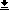 	26 	generated power was revealed. The results show that the daily water yield of solar stills 27 	28 	decreases from the heat collector inlet to the chimney. Solar stills are recommended to 29 30 	31 	be arranged in the area from collector inlet to the one-third radius of the collector. The 32 	33 	high-water yield period occurs between sunset and 1-3 a.m., and it contributes most of 34 35 	the freshwater produced. Temperature difference is the main factor affecting water 36 37 	production during the rising period of freshwater production, and seawater temperature 38 39 	is the main factor affecting freshwater production during the decline period. The 40 	41 	maximum temperature rise of airflow in the chimney is 17 , and the temperature rise 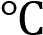 42 43 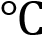 	44 	is maintained above 5  at night. The variation of generator power is similar to that of 45 	46 	airflow temperature rise, and the maximum power reaches 0.71 mW. This study 47 	48 	provides detailed experimental data and theoretical reference for future mathematical 49 	50 	simulation research and commercial application of SCPPCD. 51 52 	Keywords: Solar chimney; Solar desalination; Water-electricity cogeneration; Freshwater yield; 53 54 	Turbine 1. Introduction The rapid growth of the world's population places a serious burden on the environment. The growing demand for energy and freshwater in developing countries results in even greater environmental damage. As a renewable energy generation  8  9 	technology with simple structure and low operating cost, solar chimney power plant 10 11 (SCPP) technology [1-3] is particularly suitable for developing countries and regions. 12 	13 	It can make effective use of the abundant local solar energy resources and cheap land 14 	15 	to provide electricity to local residents in a clean way. 16 17 	18 	Many experimental studies on SCPP have been reported around the world, such as 19 20 in Florida, USA [4], Wuhan, China [5], University of Zanjan, Iran [6], Damascus 21 22 University, Syria [7], Aswan, Egypt [8], Warangal, India [9] and other regions. These 23 24 studies have proved the theoretical feasibility of SCPP technology and made some 25 26 optimizations on the influencing parameters of SCPP. But the studies also pointed out 27 	28 	that SCPP is too inefficient. Raising the chimney height is the key to improving the 29 30 	31 	efficiency of SCPP [10], but it brings construction difficulties and raise the investment 32 	33 	cost. Under the dual background of the difficulty in improving the efficiency of SCPP 34 	35 	and the global shortage of freshwater resources, the concept of SCPP technology for 36 37 seawater desalination has been put forward one after another, so that the system can 38 39 produce freshwater while generating electricity, and improve the utilization rate of solar 40 	41 	energy. 42 43 44 The concept of humidification-dehumidification is widely used in the desalination 45 46 process of integrated SCPP systems. Seawater desalination can be effectively achieved 47 48 by humidifying the hot air in the system and condensing the hot and humid air in the 49 50 chimney area. It is a common practice to arrange open seawater pools under the heat 51 52 collector of the SCPP. Wang et al. [11] designed to transform the ground below the heat 53 	54 	collector of SCPP into a large open seawater storage tank, and arranged a high-efficiency condensing device on the chimney top to condense hot and humid air to produce freshwater by the way of indirect condensation. The feasibility of the water production principle was verified by simulation experiments of the condensing device. Zhou et al. [12] developed a mathematical model based on energy balance to evaluate the performance and economy of the system proposed by Wang et al. [11] and the conventional SCPP, and made a comparison. Azad et al. [13] also conducted a  8  9 	numerical simulation research on such hybrid solar chimney systems. The genetic 10 11 algorithm optimization was used to determine the optimal geometric design variables. 12 13 Kiwan et al. [14] proposed to transform part of the ground thermal storage layer into an 14 15 open annular pool, so that the airflow carried water vapor after passing over the pool, 16 17 18 and then condensed on the inner wall of the chimney. A mathematical model was 19 20 established to explore the effect of operating parameters and geometric parameters on 21 22 system performance. Abdelsalam et al. [15] proposed to combine the cooling tower and 23 24 traditional SCPP technology for electricity generation and seawater desalination. A bi25 26 directional turbine was installed in the hybrid system, allowing the system to operate 27 28 as a cooling tower at night and as an SCPP during the day. The theoretical calculation 29 30 31 showed that the total utilization rate of the hybrid system was 0.73%, 1.4 times that of 32 33 the traditional SCPP. Abdelsalam et al. [16] explored the performance parameters of 34 35 the hybrid system, such as electricity output, freshwater production, and carbon dioxide 36 37 emissions, based on the environmental conditions in Doha, Qatar.  The cash flow 38 39 analysis showed a high return on investment for the system. Abdelsalam et al. [17] also 40 41 analyzed the performance of the hybrid system in 16 cities in the Kingdom of Saudi 42 43 44 Arabia to select the optimal location for installation. Salameh et al. [18] studied the 45 46 electrical power and distilled water of the hybrid SCPP system under the geographic 47 48 location and metrological data of Sharjah and Alain (in UAE), and explored the effect 49 50 of wind speed on system performance. 51 52 In some systems, sprayers were designed to be installed at the entrance of the heat 53 54 collector or at the chimney base to increase the humidity of the hot air. Niroomand et al. [19] designed to set up seawater sprayers and dehumidification tubes in the inlet section of the SCPP heat collector, so as to obtain freshwater in the humidification and dehumidification process of the airflow within the system. The feasibility of the system was verified by the established mathematical model. Ming et al. [20] proposed a SCPP system without heat collector by replacing the heat collector roof with black spiral pipes filled with hot water. The hot airflow in the system was humidified by a warm water  8  9 shower at the bottom of the chimney. Then the hot and humid air in the chimney reaches 10 11 the dew point and precipitation occurs if the chimney is high enough. The effectiveness 12 13 of freshwater generation of the system was evaluated by the developed flow and heat 14 15 transfer mathematical model. Subsequently, Ming et al. [21] considered adding air 16 17 18 turbine generators and water generators to the system to achieve power output, and 19 20 further analyzed the system performance parameters. It was found that the total energy 21 22 efficiency of the system was close to 7% when the chimney height was 3 km. Ming et 23 24 al. [22] designed to spray seawater droplets at the chimney base to humidify the thermal 25 26 airflow, thereby reducing the chimney height. Numerical simulation results showed that 27 28 humidification helped to improve the desalination efficiency. 29 30 31 Multi-stage flash technology and membrane distillation technology also have 32 33 certain applications in the desalination process of integrated SCPP systems. Méndez et 34 35 al. [23] proposed a multigeneration system with solar chimney and wind turbine 36 37 integration for hybrid desalination and power generation. In the system, multi-stage 38 39 flash technology was used in a cascaded manner to produce freshwater, utilizing the 40 41 heat source of the solar chimney thermal storage. Zuo et al. [24] designed an air gap 42 43 44 membrane distillation module and installed it vertically in the disc distiller of the SCPP 45 46 system. Water vapor could pass through the vertical hydrophobic membrane under the 47 48 action of pressure difference. It then passed through a narrow air gap to the surface of 49 50 the condensation plate and condensed into droplets. 51 52 Another commonly used method for seawater desalination of is to arrange closed 53 54 disc solar stills on the ground under the heat collector, and use the principle of disc distillation to produce freshwater. Zuo et al. [1425] designed to install closed solar stills under the heat collector roof, and proposed a solar chimney power plant combined with seawater desalination (SCPPCSD). This design realized the water-electricity cogeneration and the improvement of land resource utilization rate. The conventional SCPP and SCPPCSD were evaluated by the mathematical model based on energy balance and the economic analysis model. The results showed that SCPPCSD had a  8  9 	higher solar energy daily utilization rate and better economic benefits. Asayesh et al. 10 11 [1526] utilized the particle swarm optimization to optimize the design of the SCPPCSD, 12 13 and verified the existence of the optimal ratio between the seawater thermal storage 14 15 layer and the rock thermal storage layer in the system. Zuo et al. [1627, 1728] 16 17 	18 	introduced a wind supercharger device into the SCPPCSD to provide negative pressure 19 	20 	for the chimney outlet. It was found by numerical simulation that the wind supercharger 21 	22 	device made up for the loss of power generation caused by the coupling of seawater 23 24 desalination technology. For the purpose of reducing atmospheric pollution caused by 25 26 industrial waste heat and realizing energy recovery, Zuo et al. [1829, 1930] proposed to 27 	28 	combine the thermal power plant chimney with the solar chimney. High temperature 29 30 	31 	flue gas from the thermal power plant was introduced into the SCPPCSD through the 32 	33 	spiral heat exchange pipe under solar stills to heat the seawater in the solar still. 34 35 Theoretical analysis showed that the system power output and water production was 36 37 greatly improved, and the stability of system operation was also improved. Rahdan et 38 39 al. [2031] utilized the CFD method to optimize the inclination angle of the chimney, 40 41 heat collector and solar still cover in a hybrid system of solar chimney and water 42 43 44 desalination. Rahbar et al. [32] proposed a solar chimney power plant integrated with 45 46 transparent photovoltaic cells and desalination (PVDSCP), and established a one-47 48 dimensional mathematical model of the system. In the system, part of the solar radiation 49 50 was absorbed by the heat collector roof composed of transparent photovoltaic cells for 51 52 power generation, and the rest of the radiation energy was used to heat the seawater in 53 54 the solar still for desalination. The calculation results showed the heat collection efficiency of the heat collector in PVDSCP was 26.13% higher than that in traditional SCPP. Kiwan et al. [33] designed to install photovoltaic panels in the traditional SCPP to increase the system power generation, and install solar stills to achieve freshwater production. The calculation results showed that the total utilization rate of the improved system increased from 0.51% to 4.37%, and the cost of producing freshwater was 1.6 US$/m3, 46.3% cheaper than other similar systems.  8  9 Niroomand et al. [21] designed to set up seawater sprayers and dehumidification 10 11 tubes in the inlet section of the SCPP heat collector, so as to obtain freshwater in the 12 13 humidification and dehumidification process of the airflow within the system. The 14 15 feasibility of the system was verified by the established mathematical model. Ming et 16 17 18 al. [22] proposed a SCPP system without heat collector by replacing the heat collector 19 20 roof with black spiral pipes filled with hot water. The hot airflow in the system was 21 22 humidified by a warm water shower at the bottom of the chimney. Then the hot and 23 24 humid air in the chimney reaches the dew point and precipitation occurs if the chimney 25 26 is high enough. The effectiveness of freshwater generation of the system was evaluated 27 28 by the developed flow and heat transfer mathematical model. Subsequently, Ming et al. 29 30 31 [23] considered adding air turbine generators and water generators to the system to 32 33 achieve power output, and further analyzed the system performance parameters. It was 34 35 found that the total energy efficiency of the system was close to 7% when the chimney 36 37 height was 3 km. Ming et al. [24] designed to spray seawater droplets at the chimney 38 39 base to humidify the thermal airflow, thereby reducing the chimney height. Numerical 40 41 simulation results showed that humidification helped to improve the desalination 42 43 44 efficiency. Kiwan et al. [25] proposed to transform part of the ground thermal storage 45 46 layer into an open annular pool, so that the airflow carried water vapor after passing 47 48 over the pool, and then condensed on the inner wall of the chimney. A mathematical 49 50 model was established to explore the effect of operating parameters and geometric 51 52 parameters on system performance. 53 54 Rahbar et al. [26] proposed a solar chimney power plant integrated with transparent photovoltaic cells and desalination (PVDSCP), and established a onedimensional mathematical model of the system. In the system, part of the solar radiation was absorbed by the heat collector roof composed of transparent photovoltaic cells for power generation, and the rest of the radiation energy was used to heat the seawater in the solar still for desalination. The calculation results showed the heat collection efficiency of the heat collector in PVDSCP was 26.13% higher than that in traditional  8  9 SCPP. Kiwan et al. [27] designed to install photovoltaic panels in the traditional SCPP 10 11 to increase the system power generation, and install solar stills to achieve freshwater 12 13 production. The calculation results showed that the total utilization rate of the improved 14 15 system increased from 0.51% to 4.37%, and the cost of producing freshwater was 1.6 16 3, 46.3% cheaper than other similar systems. Abdelsalam et al. [28] proposed to US$/m19 20 combine the cooling tower and traditional SCPP technology for electricity generation 21 22 and seawater desalination. A bi-directional turbine was installed in the hybrid system, 23 24 allowing the system to operate as a cooling tower at night and as an SCPP during the 25 26 day. The theoretical calculation showed that the total utilization rate of the hybrid 27 28 system was 0.73%, 1.4 times that of the traditional SCPP. 29 30 31 At present, there are many theoretical studies on seawater desalination-SCPP 32 33 technologies and their optimization and improvement, indicating that the concept of 34 35 SCPP integrated with seawater desalination has received recognition and research 36 37 interest from scholars, but the experimental studies on this technology are relatively 38 39 few. Maia et al. [29] compared and summarized several seawater desalination-SCPP 40 41 technologies mentioned above and also pointed out that although this technology had 42 43 44 shown considerable commercial potential, there was still a lack of sufficient 45 46 experimental data to prove the authenticity of the simulation calculation results of the 47 48 proposed systems. 49 50 At present, seawater desalination-SCPP technologies have shown considerable 51 52 commercial potential [34]. But most of the studies on these technologies are limited to 53 54 theoretical calculations and simulations, and the experimental studies are relatively few. Zuo et al. [3035] established a small experimental device of solar chimney power plant integrated with seawater desalination. The device was mainly composed of a chimney, a heat collector roof and a solar still, and no wind turbine and generator were installed. An unsteady no-load test was carried out on the device to investigate the operation law of the airflow temperature in the device and freshwater production, as well as the energy 	utilization characteristics. Cao et al. [3136] proposed a solar humidification 8 	 9 	dehumidification seawater desalination system combined with the chimney solely for 10 11 freshwater production. Hot and humid air was generated by mixing the hot air from the 12 13 horizontal collector with the wet air from the inclined collector. It was then condensed 14 	15 	into freshwater by the condenser in the chimney. A small experimental device was 16 17 	18 	designed and constructed to simulate the production of freshwater, and to explore the 19 	20 	main factors affecting the freshwater production. 21 	22 	In conclusion, the existing experimental devices for seawater desalination-SCPP 23 24 technologies are small in size and simplified in structure, and more importantly, they 25 26 do not realize water-electricity cogeneration. At present, in the actual weather, the 27 28 operation performance, water production laws and power generation laws of the SCPP 29 30 31 integrated with seawater desalination under load are still unknown. And there There is 32 33 also currently a lack of experimental results to confirm the function of water-electricity 34 35 cogeneration of the integrated system. This hinders the verification and in-depth 36 37 understanding of the system simulation calculation results, and is not conducive to the 38 39 optimal design and commercial application of seawater desalination-SCPP 40 41 technologies. In addition, the operation mechanism and performance, water production 42 43 44 characteristics and power generation characteristics of the SCPP integrated with 45 46 seawater desalination under load are still unknown. 47 48 In this paper, a comprehensive test platform for solar chimney power plant 49 50 combined with distillation (SCPPCD) that can realize water-electricity cogeneration 51 52 was designed and built. The wind turbine and generator were installed in the SCPPCD 53 	54 	of the test platform. Multiple independent basin solar stills were arranged radially inside the heat collector in a modular design, so as to provide a reference for the modular design, manufacture and installation of solar stills in large-scale SCPPCD. The measured data of SCPPCD under actual meteorological conditions were analyzed, and the following research was done. (1) The variation and distribution characteristics of the temperature inside the heat collector and hot airflow temperature rise were explored.  8 	 9 	(2) The temporal characteristics and radial distribution characteristics of freshwater 10 11 	production in solar stills were studied. 12 	13 	(3) The variation law of system power output and energy conversion conditions in the 14 	15 	system were explored. 16 17 	18 	(4) The interaction mechanism between parameters such as seawater temperature, 19 	20 	airflow temperature, temperature difference between seawater and solar still cover, 21 	22 	freshwater yield and generated power was revealed. 23 	24 	2. Experimental setup and measuring instruments 25 	26 	2.1 Experimental site  27 	28 	Fig.1 shows the physical figure of the comprehensive test platform, including three 29 30 	31 	test devices of SCPPCD and three independent basin solar stills used for comparative 32 	33 	study. The test platform was installed at Hohai University, Nanjing, China. 34 35 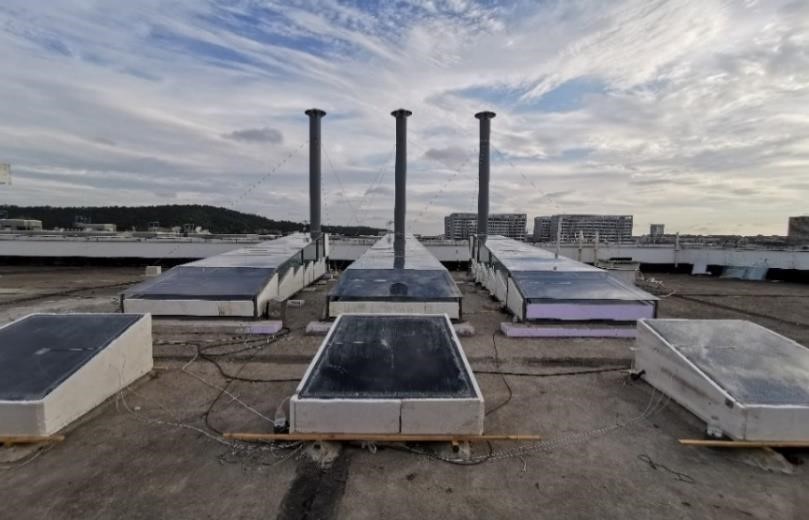 36 37 38 39 40 41 42 43 44 45 46 47 48 49 50  51 	52 	Fig.1 Test devices of SCPPCD and independent basin solar stills 53 	54 	2.2 Device structure and dimensions  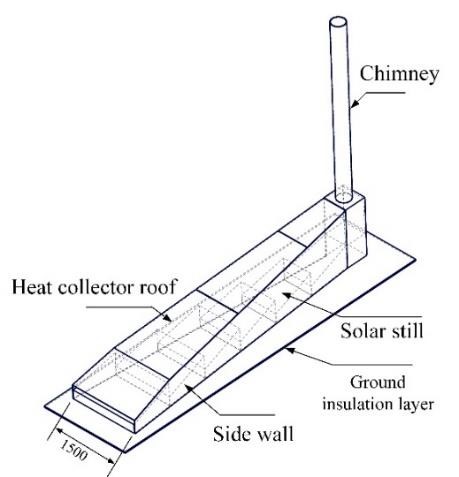 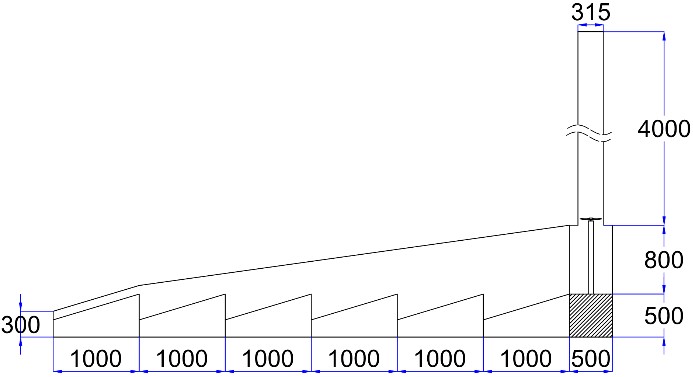 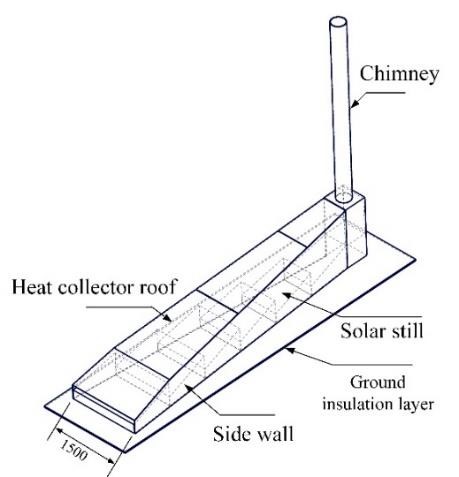 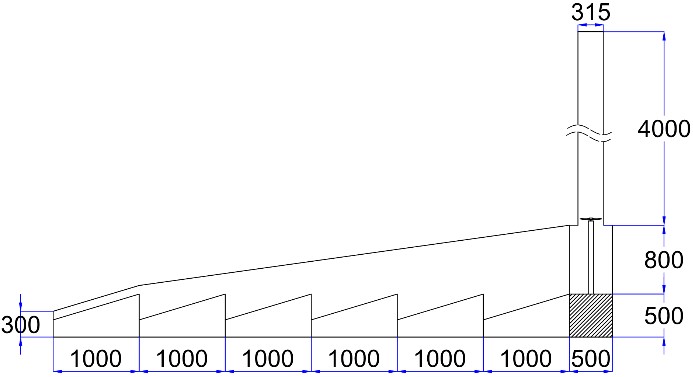 (a) Structural composition of SCPPCD               (b) Dimensions of SCPPCD 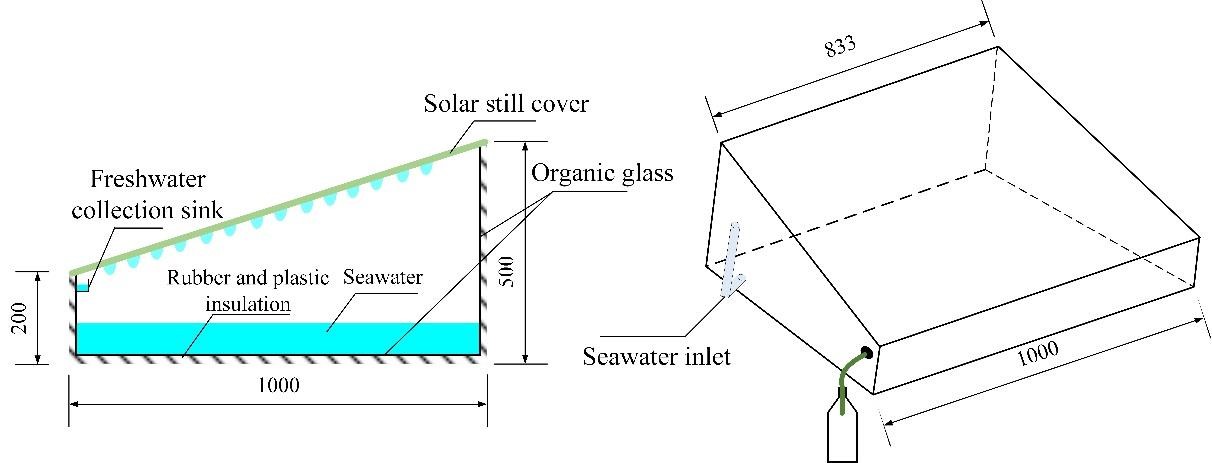 (c) Structure and dimensions of the independent basin solar still Fig.2 Structure and dimensions of test devices (unit: mm) The basic structure and main dimensions of the SCPPCD test device and the independent basin solar still are shown in Fig.2. The SCPPCD is mainly composed of seven parts: Heat collector roof: The material used is 5 mm thick transparent polycarbonate hollow sheet. The density is 1200 kg/m3, the thermal conductivity is 0.19 W/(m∙K), the specific heat capacity is 1170 J/(kg∙K), the transmittance is 0.8 and the emittance is 0.9.  Ground insulation layer: The materials used are 5 mm thick polyvinyl chloride (PVC) plate and 20 mm thick black rubber and plastic insulation material. The density of the PVC plate is 1380 kg/m3, and the thermal conductivity is 0.16 W/(m∙K). The thermal conductivity of the rubber and plastic insulation material is 0.034-0.041 W/(m∙K). Side walls: The material used is double glazing with air gap. The glass thickness is 3.5 mm×2 and the air gap thickness is 3 mm. The outer side of the side wall was insulated with a 30 mm thick polystyrene foam plate. 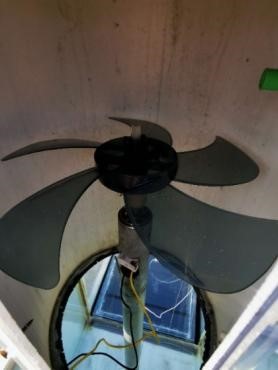 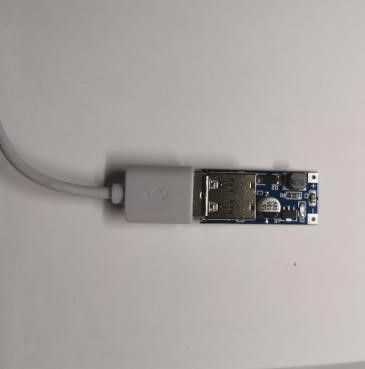 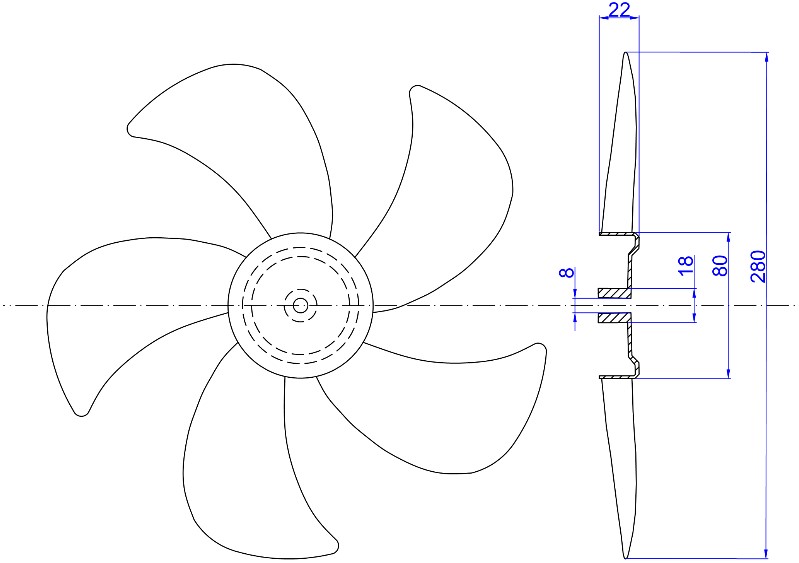 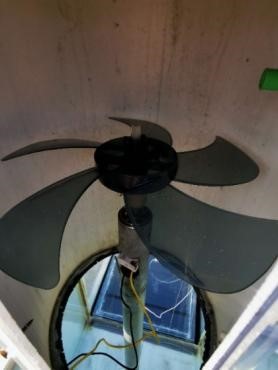 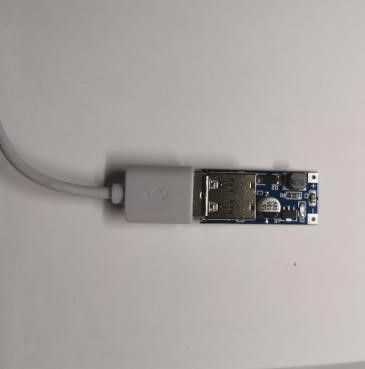 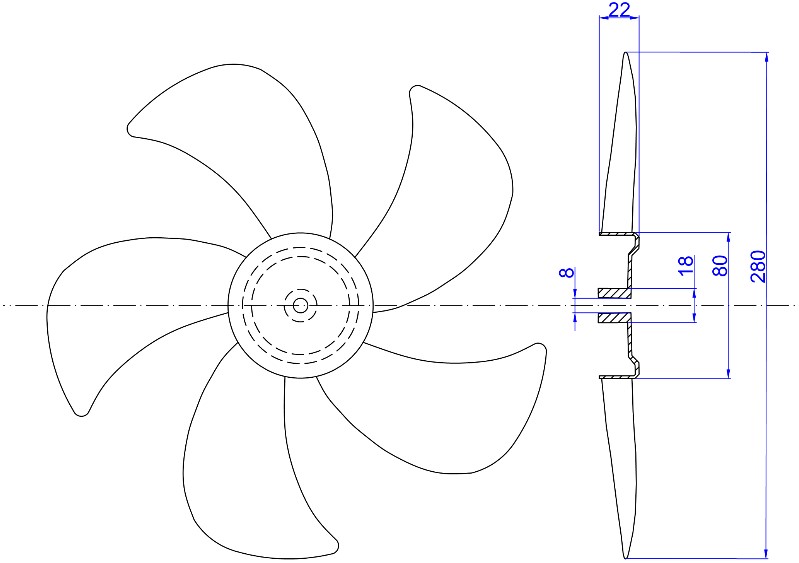 Solar stills: The material used for the bottom plate and walls of the solar still is 8 mm thick organic glass. 20 mm thick black rubber and plastic insulation material was laid on the periphery and bottom of the solar still. Six solar stills of different sizes were set up in the integrated system, numbered 1-6 from the collector entrance to the bottom of the chimney. The structure and dimensions of the No. 4 solar still is the same as that of the independent solar still, as shown in Fig.2(c). The seawater in the distiller was made by mixing water and sea crystals.  Solar still cover: The material used is 3.5 mm thick ordinary transparent glass. The density is 2500 kg/m3, the thermal conductivity is 0.75 W/(m∙K), the specific heat capacity is 837 J/(kg∙K), the transmittance is 0.8 and the emittance is 0.9. Chimney: The material used is a grey PVC water pipe with an outer diameter of 315 mm and a length of 4 m. To prevent rainwater from entering the chimney, the chimney was equipped with an umbrella-like rain cap on top. Wind turbine and generator: Fig.3 shows the wind turbine set and generator.  Fig.4 shows the shape and dimensions of the wind turbine. The number of turbine blades is 5 and the diameter of the turbine is 280 mm. The output of the generator was  8  9 	terminated with a 5 V regulator module and a LED (or a resistance of 150 Ω) to facilitate 10 11 	reading the voltage across the resistor and testing the output power. 12 13 	2.3 Data measurement 14 1516  	The solar irradiance, ambient temperature and humidity, ambient wind speed, 17 18 	airflow velocity in the chimney and the temperature of each measuring point in the 19 20 system were collected by automatic measurement system. The solar irradiance, ambient 21 22 temperature and humidity and ambient wind speed were measured by photoelectric 23 24 solar radiation sensor, temperature and humidity transmitter and three-cup wind speed 25 26 sensor, respectively. The platinum resistance with high precision for low temperature 27 2829  	measurement was selected to measure the air temperature and seawater temperature in 30 31 	the device. The sensor information used in the test is shown in Table.1. 32 33 	Six solar stills were set up under the heat collector of each integrated system, 34 35 numbered 1-6 from the collector entrance to the bottom of the chimney. A temperature 36 37 measuring point system (six in total) was arranged in the center of each solar still. The 38 39 measurement point arrangement of the acquisition system is shown in Fig.54. The 40 41 	temperature measurement point systems were numbered ①-⑥ from the collector inlet 42 43 44 	to the bottom of the chimney. 45 	Table.1 Sensor information 46 47  48 49 50 51 52 53 54 Each temperature measuring point system is composed of the temperature measuring point of each thermometric layer arranged on the vertical line in the center of the solar still. The thermometric layer includes the inner surface of the cover plate of the heat collector, the hot airflow, the outer surface and inner surface of the glass cover of the solar still and seawater. In addition, an airflow temperature measurement point  8  9 	was also arranged at the chimney base.  10 11 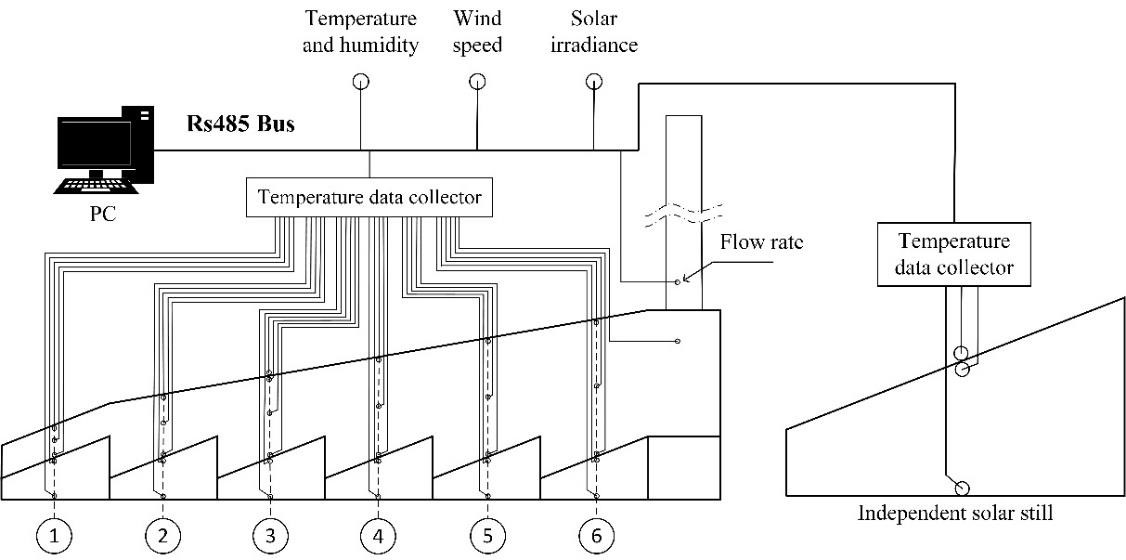 12 13 14 15 16 17 18 19 20 21 22 23 24 25 26  27 28 Fig.54 Measuring point arrangement and the composition of acquisition system 29 30 31 	The output signals of all sensors were converted to digital signals and connected 32 33 	to an RS485 communication bus, which was then connected to the monitoring computer 34 35 via a USB converter. The measured data were recorded in real time by the self36 37 developed performance testing software. The above parts constitute a real-time data 38 39 acquisition system. In this experiment, the interval of automatic data collection was 5 40 41 	minutes. 42 43 44 	The freshwater produced in the test flowed into a mineral water bottle with a 45 46 	capacity of 500 ml and a mass of 18 g through a drainage tube. The water bottle was 47 48 weighed with an electronic scale every 60 min, and the freshwater was sent back to the 49 50 solar still after the measurement, keeping the brine concentration and seawater layer 51 52 thickness in the solar still unchanged. The electronic scale has a measuring range of 053 54 	5000 g and an accuracy of 1 g. The voltage across the generator load and the current through the load were measured with a multimeter every 60 minutes. 2.4 Uncertainty analysis  The experiment was conducted from July to August 2021, during the summer in Nanjing, China. The work done during the test included the calibration and installation of measuring instruments, the operation of the test equipment and the data acquisition.  8  9 	To ensure the accuracy of the measurement results, the data were measured 10 11 continuously for 4 days after the stable operation of the device under each working 12 13 	condition. 14 15 	All measurement results were inevitably uncertain, so uncertainty analysis of the 16 17 18 	measured parameters in the test was carried out to verify the accuracy of measured 19 20 	parameters. The arithmetic mean of N numbers is: 21 1 Nx  N i1 xi                           (1) 24 25 26 	In turn, the standard deviation is: 27 28 1	N	xi  x2                       (2)  N 1i1 31 32 33 	The standard error of the mean is: 34 35 S                            (3) N138 39 	Table.2 Uncertainty analysis results of the experimental data 40 41 42 43 44 45 46 47 48 49 50 51 Uncertainty analysis was performed on the parameters measured in the test, 52 including temperature, flow rate, and solar irradiance. The data used were the measured data from 6:00 to 18:00 on August 1, 2021. The results of uncertainty analysis are shown in Table.2.  3. Results and discussion 3.1 Weather conditions The daily operating characteristics of the integrated system were analyzed using the experimental data of August 1 and 2, 2021 as an example. The seawater thickness  8  9 	hw in the solar still was 8 cm. 10 11 Fig.6 5 shows the variation curves of solar irradiance I, ambient temperature Ta 12 13 and relative humidity  from August 1 to 2. From the figure, the selected test days 14 1516  	were typical sunny days in summer.  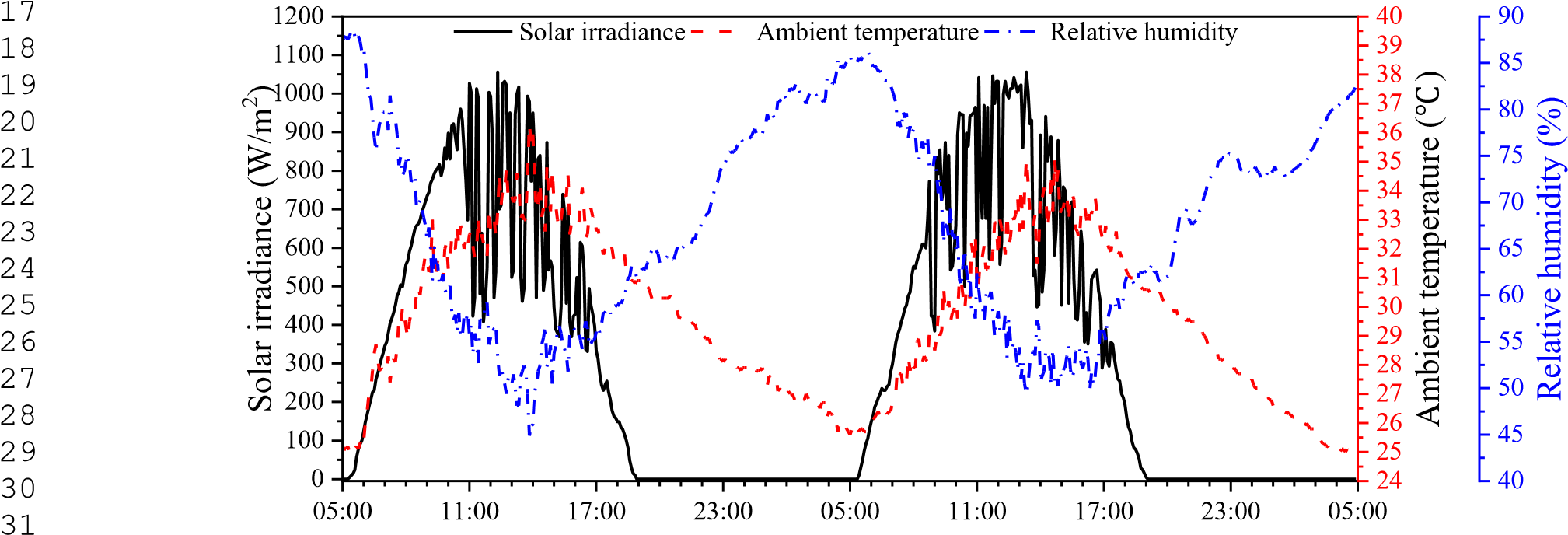 32 	Time (h)	 33 	Fig.6 5 Variation curves of solar irradiance, ambient temperature and relative humidity 34 35 	3.2 Temperature variation and distribution  36 37 38 39 40 41 42 43 44 45 46 47 48 49 50 51 52 53 54  8 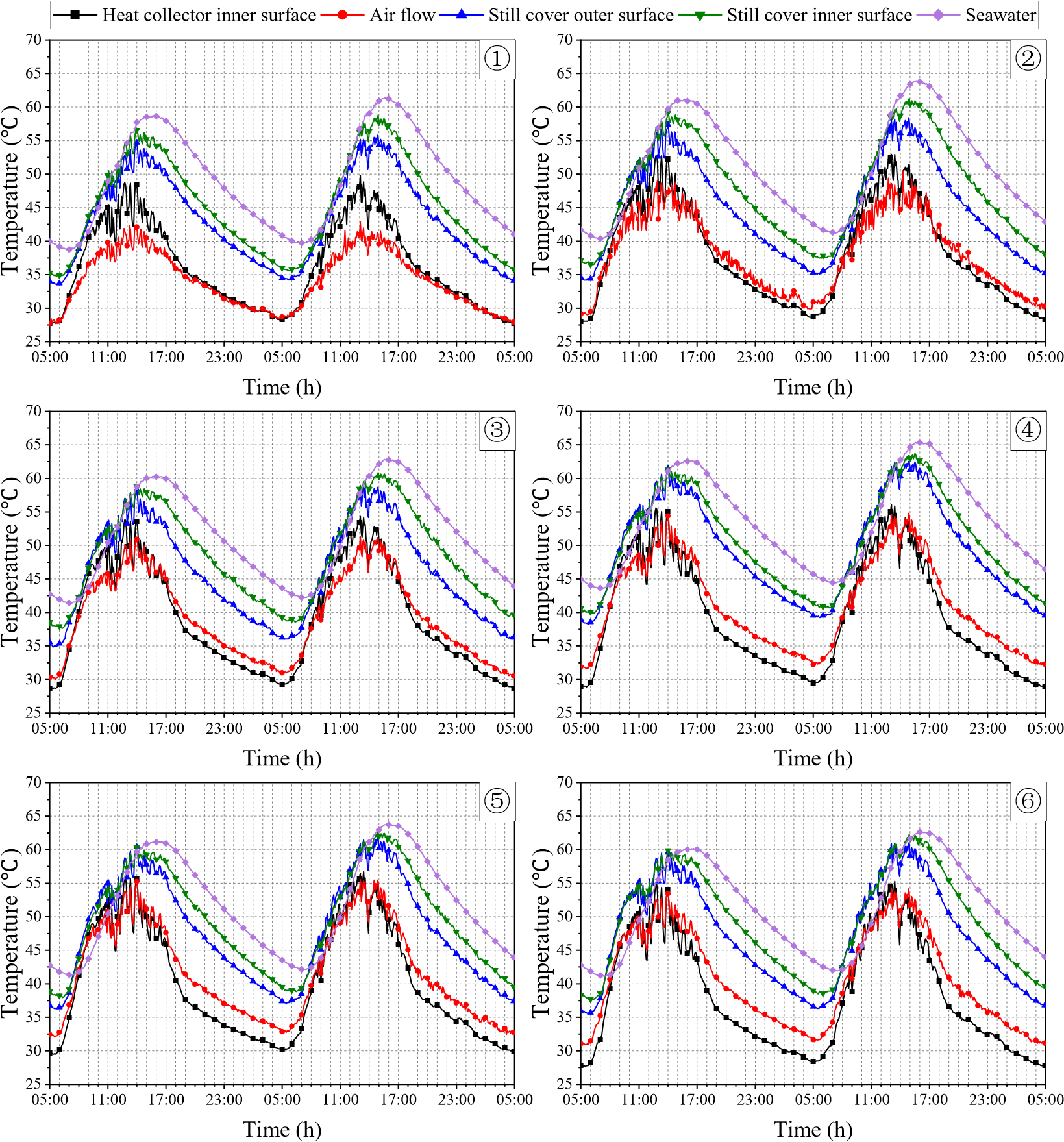  9 10 11 12 13 14 15 16 17 18 19 20 21 22 23 24 25 26 27 28 29 30 31 32 33 34 35 36 37 38 39 Fig.7 6 Temperature variation curves of the integrated system 40 41 Fig.7 6 shows the temperature change curves of the six temperature measurement 42 43 point systems in the test device with time. Fig.8 7 shows the radial distribution of 44 45 different thermometric layers every 3 hours. From Fig.7 6 and Fig.87, the temperature 46 47 change characteristics of the six measurement point systems (①-⑥) were similar, but 48 49 the temperature peak time was different. The airflow temperature and collector roof 50 51 	temperature reached the peak first, and the seawater temperature reached the peak last. 52 53 54 	Along the radial direction from collector entrance to chimney, the temperature of each thermometric layer was first increased and then decreased. And the seawater temperature and surface temperature inside and outside the still glass cover of the No.4 solar still were basically the highest. Most of the time the temperature of seawater was the highest of the five thermometric layers, and only around 9:00-12:00, it might be lower than the temperature of the solar still cover. The temperature of the inner and outer surfaces of solar still cover was almost the same during this period. Along the radial direction, both the airflow temperature and collector roof  8  9 	temperature rose first, reached the peak at position ⑤ and then decreased. In the 10 11 process of the air flowing along the radial direction, the airflow temperature rose greatly 12 13 from position ① to position ② and dropped significantly from position ⑤ to 14 15 	position ⑥. As the cold air first entered the heat collector, its temperature was low, 16 17 18 	approximately equal to the ambient temperature. During the radial flow of air, it 19 20 transferred very little heat to the environment by convection and absorbed more heat 21 22 due to the large temperature difference between the seawater and the airflow. Therefore, 23 24 the temperature rise range in the flow segment from position ① to position ② was 25 26 	the largest. In the area of position ⑥, the heating surface of the airflow was greatly 27 28 	reduced, and the flow section was reduced, resulting in an increase in flow velocity.  29 30 31 	As a result, the heating time of the airflow was shortened, and the heat loss of the hot 32 33 	air flowing from position ⑤ to position ⑥ was greater than the heat gain. Therefore, 34 35 	the temperature of the airflow fell back and there was a significant cooling. 36 37 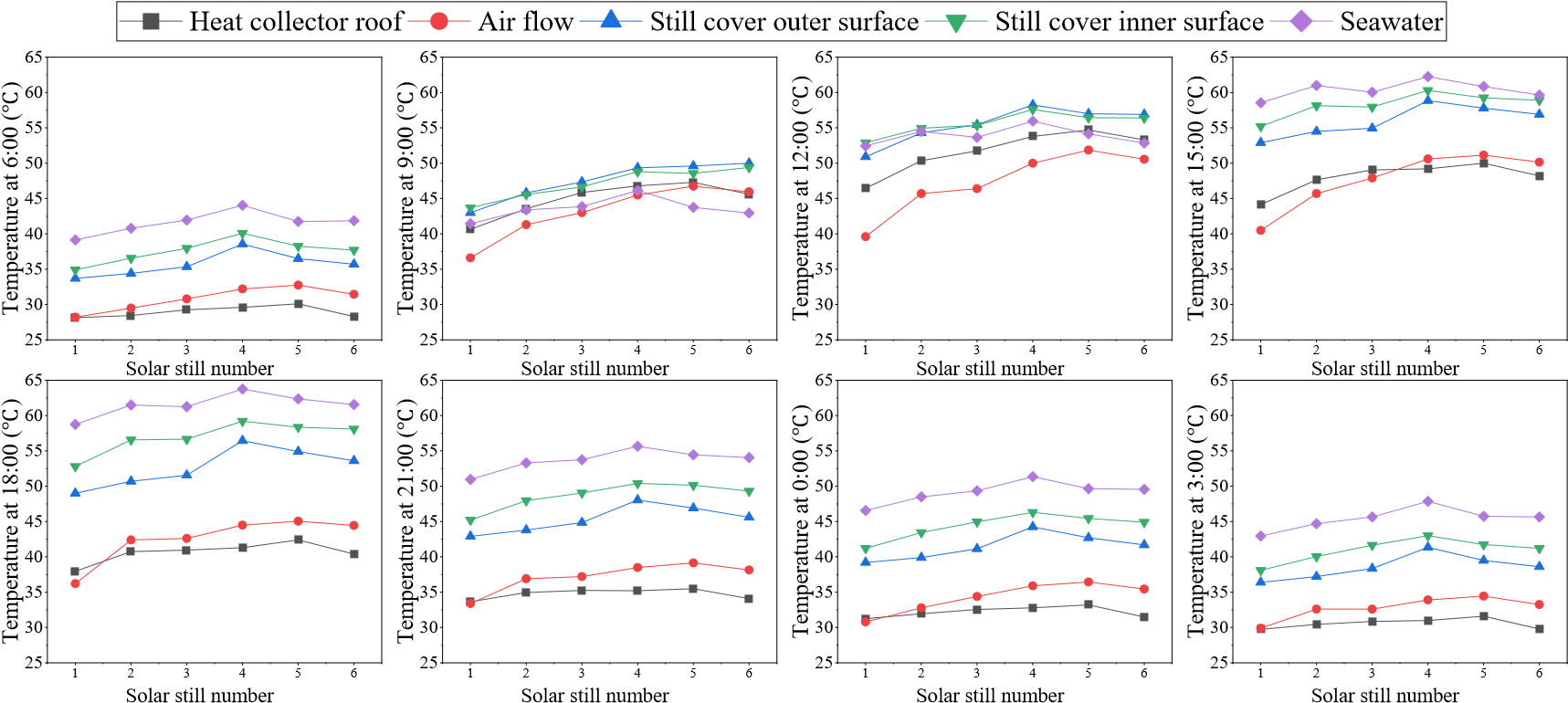 38 39 40 41 42 43 44 45 46 47 48 49 50 51 52 53 54 Fig.8 7 Temperature radial distribution of the integrated system Between 9:00 and 15:00, the hot airflow temperature was lower than the seawater temperature and collector roof temperature. This meant that the airflow was heated by both seawater and collector roof during this period, so it was heated up rapidly and it had a higher temperature. In other periods, the airflow temperature was higher than the collector roof temperature, and the collector roof was heated by the airflow. The airflow lost the heat it carried through the collector roof, so its temperature was at a medium or  8  9 	low level. The temperature difference between the airflow and collector roof gradually 10 11 increased along the radial direction, and it reached the maximum in position ⑥. This 12 13 	showed that the heat loss of the airflow in position ⑥ was the most serious, and the 14 1516  	airflow in this position was significantly affected by environmental factors. 17 18 It can also be found from Fig.7 6 and Fig.8 7 that the temperature of each 19 20 thermometric layer in each measuring point system was much higher than the ambient 21 22 	temperature, even at night. For one thing, the seawater in the solar still had a good heat 23 24 	storage effect. It released a lot of heat at night to maintain the temperature of the system. 25 26 For another, the test device had a good thermal insulation performance and this reduced 27 2829  	the heat loss of the system at night. 30 31 	Then, the measurement point system ④ is used as an example to analyze the 32 33 temperature change characteristics of each thermometric layer, as shown in Fig.7 6 and 34 35 Fig.87. The overall temperature change trend of each thermometric layer in the 36 37 measurement point system ④ showed a sinusoidal distribution, and it was similar to 38 39 the change characteristics of solar radiation. However, the temperature peak time of 40 41 	seawater and solar still cover was later than that of solar radiation, and the delayed time 42 43 44 	of seawater temperature was longer. On August 1, the peak time of the seawater 45 46 	temperature was 16:00, and the peak time of the internal surface temperature of solar 47 48 still cover was 14:00. This was because most of the solar radiation after sunrise was 49 50 absorbed by the bottom plate of the solar still. Seawater absorbed only a small part of 51 52 the solar radiation, but it also absorbed the heat of the still bottom plate in the form of 53 54 	convective heat transfer. So, most of the solar radiation was absorbed and stored in seawater, resulting in the highest peak temperature of seawater. The seawater was heated up slowly due to its large specific heat capacity, which is 4096 J/(kg∙K), causing the peak time of seawater temperature to lag behind that of solar radiation. At noon, the heating of solar still cover mainly depended on the absorption of the latent heat of condensation released by water vapor. The specific heat capacity of the glass cover is small, which is 837 J/(kg ∙K), so the heating time required for glass cover was shorter  8  9 	than that of seawater, and the peak time of glass cover temperature was earlier than that 10 11 	of seawater temperature. 12 13 From the temperature change curves of the measurement point system ④ in 14 1516  	Fig.76, it was found that the temperature of the inner and outer surfaces of the glass 17 18 	cover was close during the period from 7:00 to 14:00 on August 1, and these two 19 20 temperatures were higher than seawater temperature for a period of time. This was 21 22 because seawater temperature was low during this period and the evaporation of 23 24 seawater was small. So, little condensation heat was absorbed by the inner surface of 25 26 the glass cover, resulting in almost the same temperature on the inner and outer surface 27 2829  	of the glass cover. In addition, the glass cover of the solar still had a small specific heat 30 31 	capacity. After absorbing solar radiation, the glass cover was heated up quickly and its 32 33 	temperature exceeded the seawater temperature. The temperature difference between 34 35 	the seawater and the inner surface of the glass cover became negative, which was not 36 37 conducive to the evaporation of seawater in the solar still. After 14:00, the seawater 38 39 temperature exceeded the glass cover temperature, and a large amount of seawater 40 41 	evaporated and condensed on the inner surface of the glass cover. The inner surface of 42 43 44 	the solar still glass cover absorbed a large amount of condensation latent heat, and its 45 46 	temperature was significantly higher than the temperature of the outer surface. 47 48 After sunrise on August 1, the collector roof temperature and airflow temperature 49 50 rose rapidly. The airflow temperature was higher than the collector roof temperature, 51 52 but the collector roof temperature rose faster. At about 9:00, the collector roof 53 54 	temperature exceeded the airflow temperature, and it was not until 14:00 that the collector roof temperature was lower than the airflow temperature again. The specific heat capacity of air can be calculated by equation (4). The specific heat capacity of the collector roof is 1170 J/(kg∙K), and it is slightly larger than that of air. During the period from 5:00 to 14:00, the temperature of the solar still cover was not high. The heat obtained by the airflow from the glass cover by convective heat transfer was less than the heat absorbed by collector roof from solar radiation. Therefore, although the  8  9 	specific heat capacity of the airflow was a little smaller, the heating speed of the airflow 10 11 was less than that of the collector roof. After 14:00, the temperature of the solar still 12 13 cover was significantly increased, and it increased the convective heat transfer to the 14 15 	airflow, resulting in a higher temperature of the airflow than that of the collector roof. 16 17 18 	From 14:00 to 8:00 the next day, the airflow temperature was higher than the collector 19 20 roof temperature. At this time, the airflow heated the collector roof and lost heat to the 21 22 environment through the collector roof. This further exacerbated the reduction in the 23 24 	airflow temperature. The valley temperature of the airflow appeared at sunrise at 5:00. 25 26 	Cp air, 10070.04Tair                       (4) 27 28 29 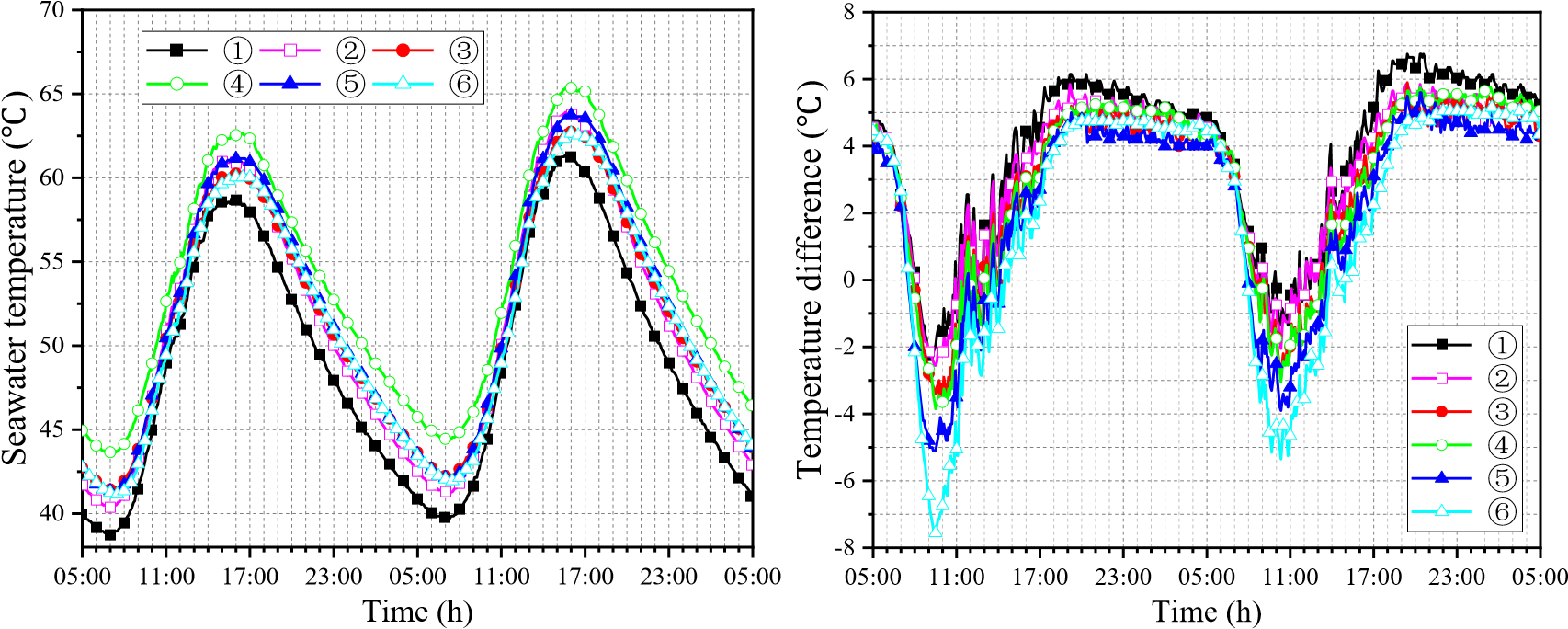 30 31 32 33 34 35 36 37 38 39 40 41 42 43 44 (a) Seawater temperature                (b) Temperature difference between seawater and  inner surface of solar still glass cover Fig.9 8 Change curves of seawater temperature and the temperature difference between 48 49 seawater and inner surface of solar still cover 50 51 Fig.9 8 shows the change of the seawater temperature and the temperature 52 53 54 	difference between seawater and the inner surface of the solar still cover Twc of the six temperature measurement point systems. The seawater temperature of the six solar  stills basically exceeded 40 , as shown in Fig.98(a). Along the direction from collector entrance to chimney, the seawater temperature rose first and then fell, and the seawater temperature of the No.4 solar still was the highest. There was little difference in seawater temperature in the No.2, No.3, No.5 and No.6 solar still. The seawater temperature in the No.1 solar still was the lowest. For one thing, it was located at the  8 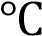  9 	collector entrance, and the airflow temperature above the solar still cover was the lowest. 10 11 So, the seawater transferred more heat to the airflow, and the seawater itself lost more 12 13 heat. For another, although insulation layer was laid outside the side walls of the solar 14 1516  	still, the heat loss caused by the heat conduction from seawater to the external 17 18 	environment still existed. 19 20 From Fig.98(b), the positive temperature difference of the No.1 solar still was the 21 22 	largest. The maximum temperature difference Twc on August 1 reaches 6 , and the 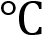 23 24 25 	maximum Twc on August 2 exceeded 6 . The period with the positive temperature 26 27 28 	difference greater than 4 was the longest. The absolute value of the negative 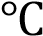 29 30 temperature difference in the No.1 solar still was the smallest, only 2.2 , and the 31 32 negative temperature difference lasted the shortest time. As the temperature difference 33 3435  	Twc was less than or equal to 4 °C, the temperature difference line of the No.6 solar 36 37 still was at the bottom of all the temperature difference lines. The absolute value of the 38 39 negative temperature difference in the No.6 still was much greater than that of other 40 41 	stills, with a maximum of 7.5 °C, and its negative temperature difference lasted the 42 43 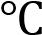 44 	longest time. In the period with the positive temperature difference greater than 4 , 45 46 	the temperature difference Twc in the No.6 still was basically the same as that in the 47 48 49 	No.3 still, and was slightly higher than that in the No.5 still. 50 51 It was also found from Fig.9 8 that in the period with the positive temperature 52 53 	difference greater than 4 , the difference in temperature difference Twc between the 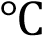 54 six solar stills was not large, and the difference between the maximum Twc and the minimum Twc was within 2 °C. But in the negative temperature difference period, the difference in temperature difference Twc between the six solar stills was large. The difference between the maximum and the minimum negative temperature  difference on August 1 reached 5.3 °C. The literature [3035] pointed out that only when  8 	the water surface temperature exceeds 40 °C and the temperature difference Twc is  9 10 	positive, can seawater evaporate significantly, and a considerable amount of freshwater 11 12 13 	can be received. All six solar stills met the condition of water surface temperatures 14 15 	exceeding 40 °C, and the seawater temperature in the No.4 solar still was the highest. 16 17 In addition, considering the analysis of the variation characteristics of temperature 18 19 	difference Twc , the following conclusions can be drawn. The location of the No.1 20 21 22 	solar still is the most favorable for water production, and the water yield of the solar 23 24 still in the position 4 is also considerable. But the location of the No.6 solar still is not 25 26 	conducive to the water production of the still. 27 28 29 	3.3 Water yield variation and distribution 30 31 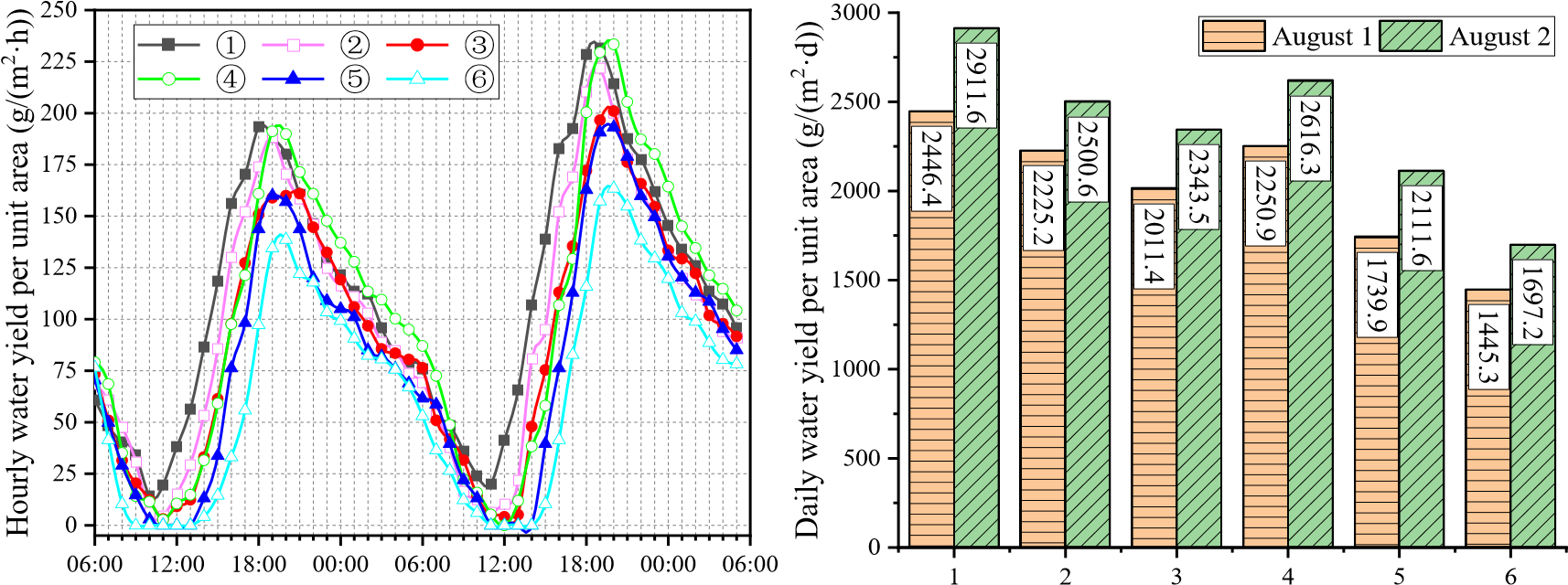 32 33 34 35 36 37 38 39 40 41 42 43 44 	Time (h)	Solar still number	 45 46 Fig.10 9 Variation curves of freshwater yield          Fig.11 10 Radial distribution of daily water yield 47 per unit area Fig.10 9 shows the variation curves of the water yield of six solar stills in the 50 51 52 	integrated system. The variation characteristics of the freshwater yield of all the stills 53 54 	were similar, but the amount of the water produced was different. Along the radial direction from the collector entrance to the chimney, the valley and peak value of the hourly water yield per unit area of the solar still gradually decreased. The valley value of the water yield even dropped to zero, which meant that no water was received. It was not desirable that the low water production period and no water production period of the solar still gradually increased along the radial direction.  The water yield of the six solar stills varied significantly during the recovery  8  9 	period of water production. In the order of solar still number 1 to 6, the water yield of 10 11 the six solar stills began to rise sequentially. The No.1 solar still produced the most 12 13 	freshwater per hour per unit area. It was the first to reach the peak water yield and the 14 1516  	peak value was the largest. Due to the superior seawater temperature and moderate 17 18 	temperature difference, the water yield of the No.4 still exceeded that of the No.2 and 19 20 No.3 solar still, and its peak water yield was close to that of the No.1 solar still. The 21 22 No.5 solar still had a lower water yield than that of No.1-4 still, and the No.6 still had 23 24 the lowest water yield. The valley water yield of No.6 still was zero, and its period of 25 26 	no water received was the longest.  27 2829  	During the decline period of water production after the peak water yield, the No.4 30 31 	solar still had the largest water yield, the No.1, No.2, No.3 and No.5 solar stills had 32 33 	little difference in water yield, and the No.6 solar still had the smallest water yield. 34 35 Fig.11 10 shows the radial distribution of the daily water yield per unit area of the 36 37 six solar stills. From the figure, the daily water yield per unit area of the No.1 solar still 38 39 had the most advantage. The daily water yield of the solar still showed an overall 40 41 	decreasing trend with the increase of the solar still number, but there was a sudden 42 43 44 	increase in the water yield of the No.4 still, which even exceeded the water yield of the 45 46 	No.2 still. This was because the seawater temperature of No.4 still was high, and its 47 48 hourly water yield per unit area in the peak water yield period was large. The daily 49 50 	water yield per unit area of the No.1 solar still was 1.69 times and 1.72 times that of 51 52 	No.6 still on August 1 and August 2, respectively. 53 54 	In conclusion, solar stills should be arranged as far as possible in the area from the collector inlet to the one-third radius of the heat collector.  3.4 Analysis of the intrinsic relationship between freshwater yield, seawater temperature and temperature difference Twc  8 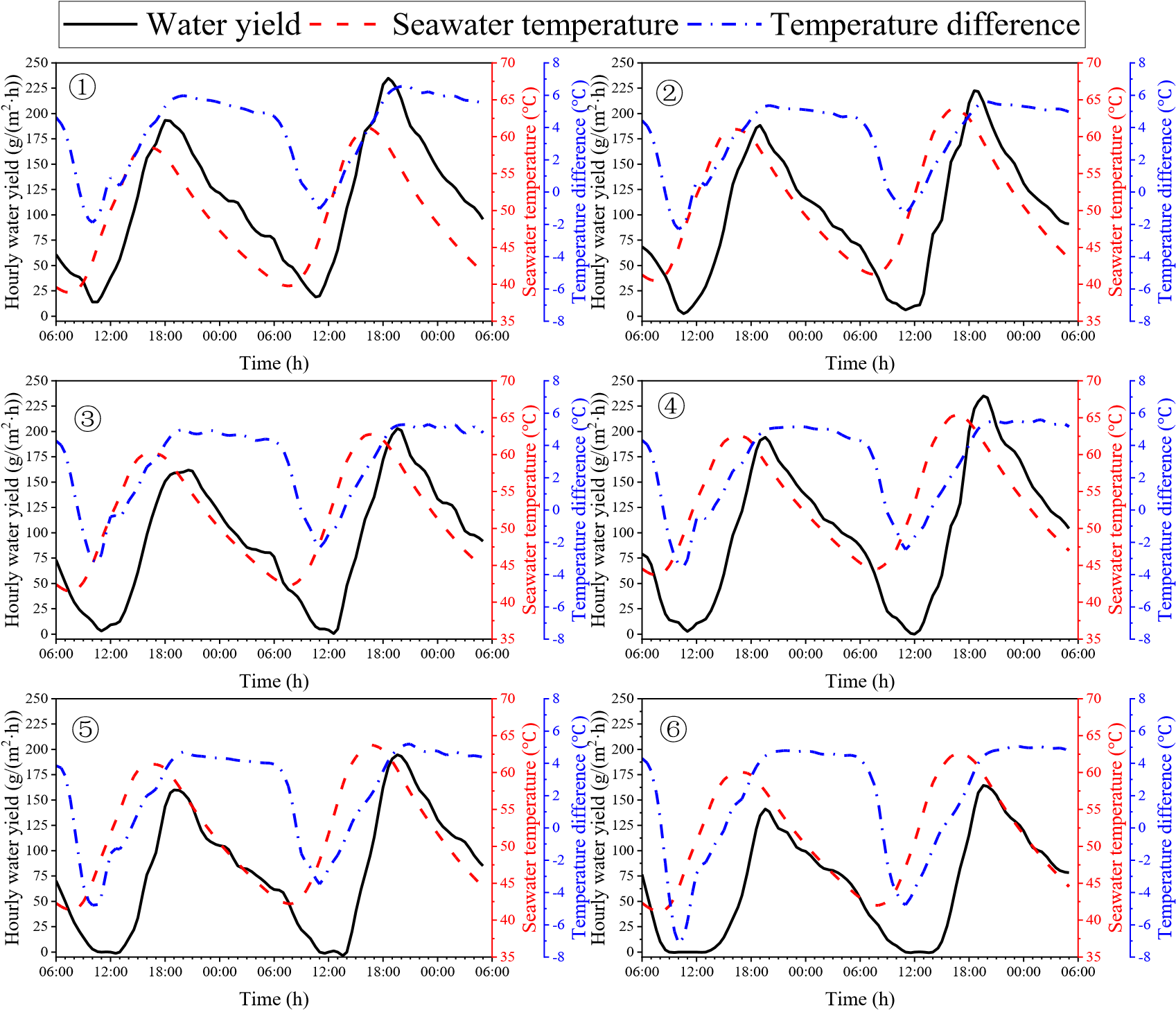  9 10 11 12 13 14 15 16 17 18 19 20 21 22 23 24 25 26 27 28 29 30 31 32 33 	Fig.12 11 Hourly average variation curves of water yield per unit area, seawater temperature and temperature difference between seawater and the inner surface of the solar still cover 36 37 38 	Although the water production of the solar still was mainly affected by seawater 39 40 temperature and the temperature difference between the seawater and the inner surface 41 42 	of solar still cover Twc , changes in seawater temperature and temperature difference 43 44 45 Twc were not synchronized, as seen in Fig.98. To understand the effect of the coupling 46 47 48 of the two on the water yield of the solar still, these three parameters were plotted in 49 50 the same graph for re-analysis. Fig.12 11 shows the hourly average variation curves of 51 52 	water yield per unit area, seawater temperature and temperature difference Twc of the 53 54 six solar stills. Here are the common features shown in the six graphs. (1) During the recovery period of water production, seawater temperature and temperature difference Twc were increasing, and the starting time of the recovery period of water production coincided with that of Twc . (2) During the decline period of water production, the seawater temperature continued to drop. But the Twc changed very little at the beginning, and then it quickly decreased. (3) The valley value and peak value of water  8 	yield appeared around the time corresponding to the valley value and peak value of the  9 10 11 	Twc . 12 13 The differences shown in Fig.12 11 are as follows. The No.1 solar still had the 14 15 	lowest seawater temperature, but the highest water yield. The No.4 still had the highest 16 17 18 	seawater temperature, but produced slightly less water than the No.1 still. These 19 20 features illustrated that although freshwater production was the result of a combination 21 22 	of seawater temperature and temperature difference Twc , the extent of their effect on 23 24 25 water production was different in different periods. Temperature difference was the 26 27 main factor affecting water production during the rising period of water production. As 28 29 the positive temperature difference during the rising period of water production 30 31 increased slightly, the water yield increased significantly. But the sharp increase in 32 33 	seawater temperature had little impact on the increase in water yield. Seawater 34 35 36 	temperature was the main factor affecting water production during the decline period 37 38 of water production. Especially at the beginning of the decline of water yield, the value 39 40 	of temperature difference Twc was always large. But the freshwater yield in this 41 42 43 period was decreasing, and the decreasing trend was consistent with the trend of 44 45 	seawater temperature decline. This phenomenon and assertion can be further illustrated 46 47 	by the following correlation analysis in statistics. 48 49 In this paper, the correlation analysis method was used to study the intrinsic 50 51 	relationship between the water yield, seawater temperature and temperature difference 52 53 54 	Twc . In correlation analysis, the correlation coefficient r was used to describe the correlation between two variables. The meaning of the r is as follows. (1) Positive correlation: If the variables x and y change in the same direction, it is generally believed that if r  0.95, there is a significant correlation. If r  0.8，there is a high correlation. If 0.5 r 0.8, there is a moderate correlation. If 0.3 r 0.5, there is a low correlation. If r  0.3, the correlation is extremely weak and the two  8  9 	variables are considered unrelated. 10 11 (2) Negative correlation: If the variables x and y change in the opposite direction, 12 13 	r 0. 14 15 	(3) No linear correlation: r 0. 16 17 18 	Considering that seawater is the main energy carrier of the solar still, the seawater 19 20 temperature has a great impact on the temperature of solar still cover. According to the 21 22 rise and decrease of seawater temperature, the water production period was divided into 23 24 rising period and falling period. In these two periods, the intrinsic relationship between 25 26 	freshwater yield and seawater temperature and between freshwater yield and 27 28 29 temperature difference Twc was discussed. The experimental data were collected 30 31 from the six solar stills on August 1 and 2. Data points that did not meet the 32 33 	requirements were eliminated. Since the experimental data did not meet the normal 34 35 36 	distribution, Spearman correlation coefficient was used to describe the correlation of 37 variables, and the calculation formula is as follows. n6(Ri Qi )2i1	                        (5) rs  1	n n( 2 1)43 44 45 	Where, Ri represents the rank of xi , and Qi represents the rank of yi . 46 47 48 Fig.13 12 shows how freshwater yield varies with seawater temperature and 49 50 temperature difference Twc , respectively. From Fig.1312(a), freshwater yield was 51 52 53 	mainly affected by temperature difference during the rising period of seawater 54 temperature, and the relationship between the two was a quadratic function. The fitting 	formula between the two was mw  4.91Twc2 18.37 Twc	24.23 , R2  0.847 . Where, mw represents the hourly freshwater yield per unit area, g/(m2∙h). The correlation coefficient r between mw and temperature difference Twc and between mw and seawater temperature Tw in this period was 0.891 and 0.544, respectively.  8  9 	This indicated that freshwater yield was highly correlated with the temperature 10 11 	difference Twc , and moderately correlated with the seawater temperature. Therefore, 12 13 14 	the water yield in this period was mainly determined by the temperature difference 15 16 17 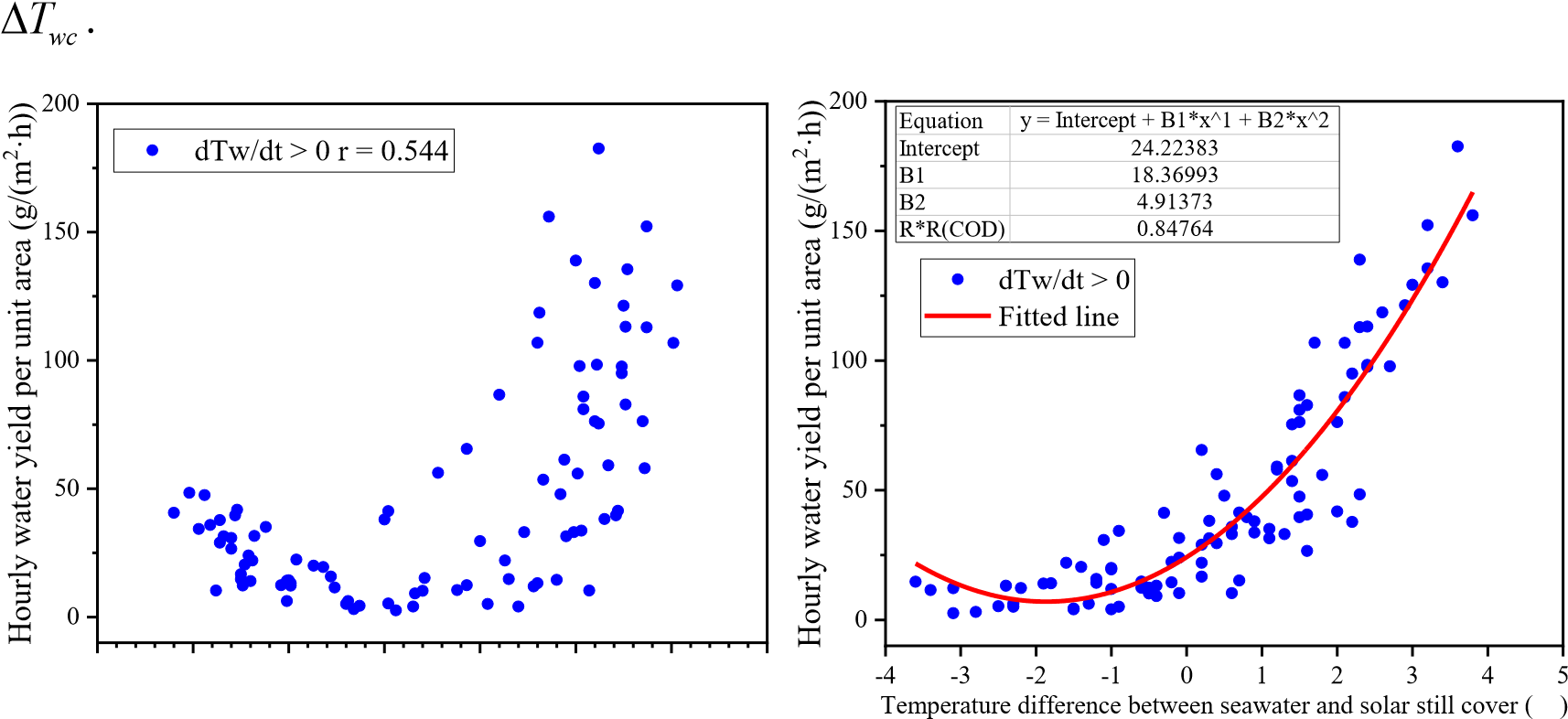 18 19 20 21 22 23 24 25 26 27 28 29 30 31 32 		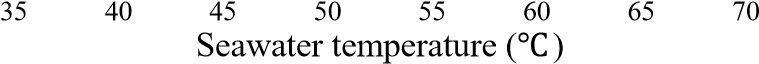 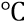 33 34 	(a) Rising period of seawater temperature 35 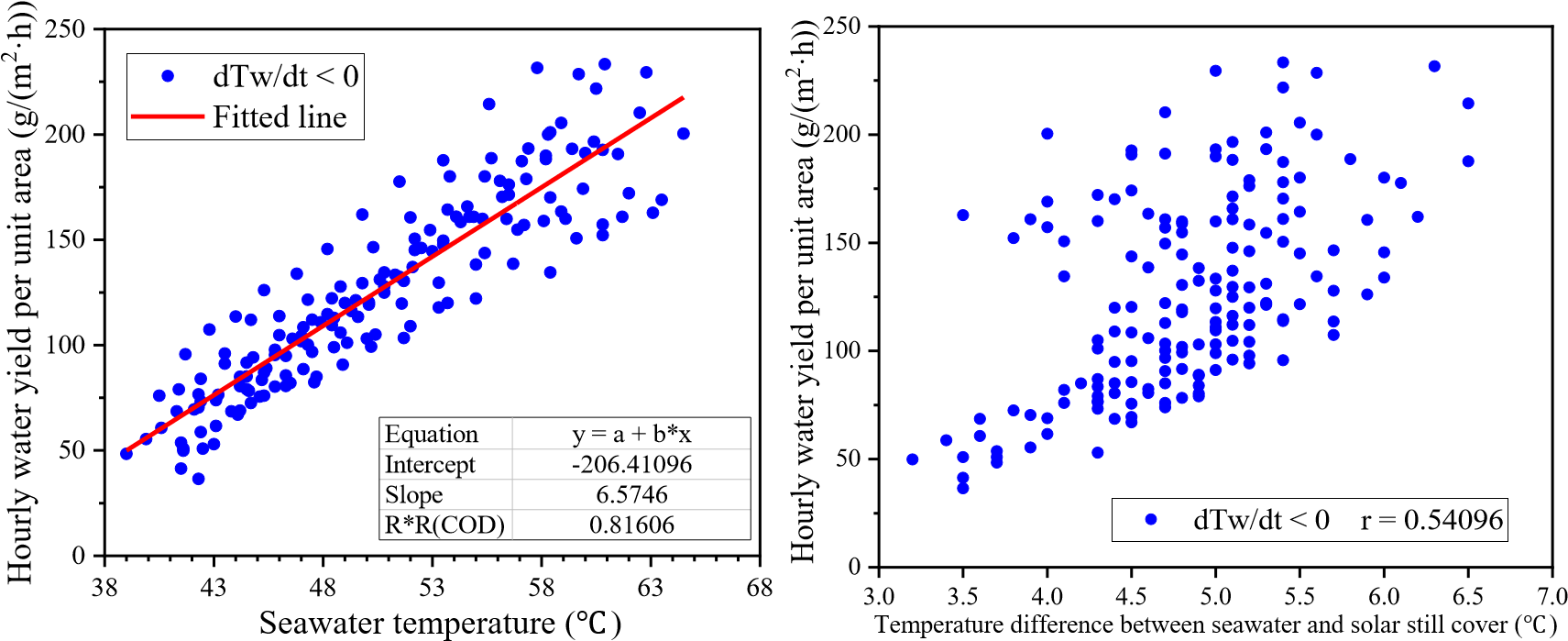 36 37 38 39 40 41 42 43 44 45 46 47 48 49 50 (b) Falling period of seawater temperature Twc Fig.13 12 Changes in freshwater yield with seawater temperature and temperature difference 54 From Fig.1312(b), the freshwater yield and seawater temperature showed an obvious linear relationship during the falling period of seawater temperature. The fitting formula was mw  6.57Tw 206.41, R2  0.816. The correlation coefficient r between mw and seawater temperature Tw and between mw and temperature difference Twc in this period was 0.920 and 0.541, respectively. This indicated that freshwater yield was highly correlated with the seawater temperature, and moderately correlated  8  9 	with the temperature difference Twc . Therefore, the water yield in this period was 10 11 	mainly determined by seawater temperature.  12 13 14 The above results show that the temperature difference Twc drives the 15 16 evaporation of seawater and is the driving force of water production. Also, seawater 17 18 	temperature has an important influence on the amount of evaporation. During the test, 19 20 21 	seawater temperature in the integrated device maintained at a very high level (> 44), 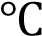 22 23 and evaporation occurred throughout. Therefore, maintaining a high temperature 24 25 	difference Twc is a necessary condition for the system to produce a large amount of 26 27 28 	freshwater in summer. 29 30 	3.5 Temporal characteristics analysis of water production  31 32 It is of guiding significance for the operation and management of the integrated 33 34 	system to understand the characteristics of freshwater production in different periods. 35 36 Fig.14 13 shows the freshwater yield of the six solar stills (average value) in the system 37 3839  	for one day and night. Taking the hourly water yield per unit area of 100 g/(m2∙h) as the 40 41 	dividing line, the water production period was divided into high-water yield period and 42 43 low-water yield period, as shown in Fig.1413. The high-water yield period on August 44 45 1 (17:00 to 1:00 the next day) accounted for only 33.3% of the total duration of the test 46 47 day, but it contributed 61.97% of the total water yield. The low-water yield period on 48 49 August 1 accounted for 66.7% of the total duration of the test day, but it only contributed 50 5152  	37.03% of the total water yield. The high-water yield period on August 2 (16:00 to 3:00 53 54 	the next day) accounted for 45.83% of the total duration of the test day, and it contributed 77.12% of the total water yield. The low-water yield period on August 2 accounted for 54.17% of the total duration of the test day, but it only contributed 22.88% of the total water yield. The operating characteristics in different water production periods showed that the high-water yield period generally occurred between sunset and 1-3 a.m. Although this period accounted for a small proportion of the day's operating time, it contributed most of the water produced. Therefore, it is necessary to strengthen the management of this operation period, reducing the failure rate of the device and  8  9 	manual error rate to ensure the efficient water production of the device. 10 	 	 11 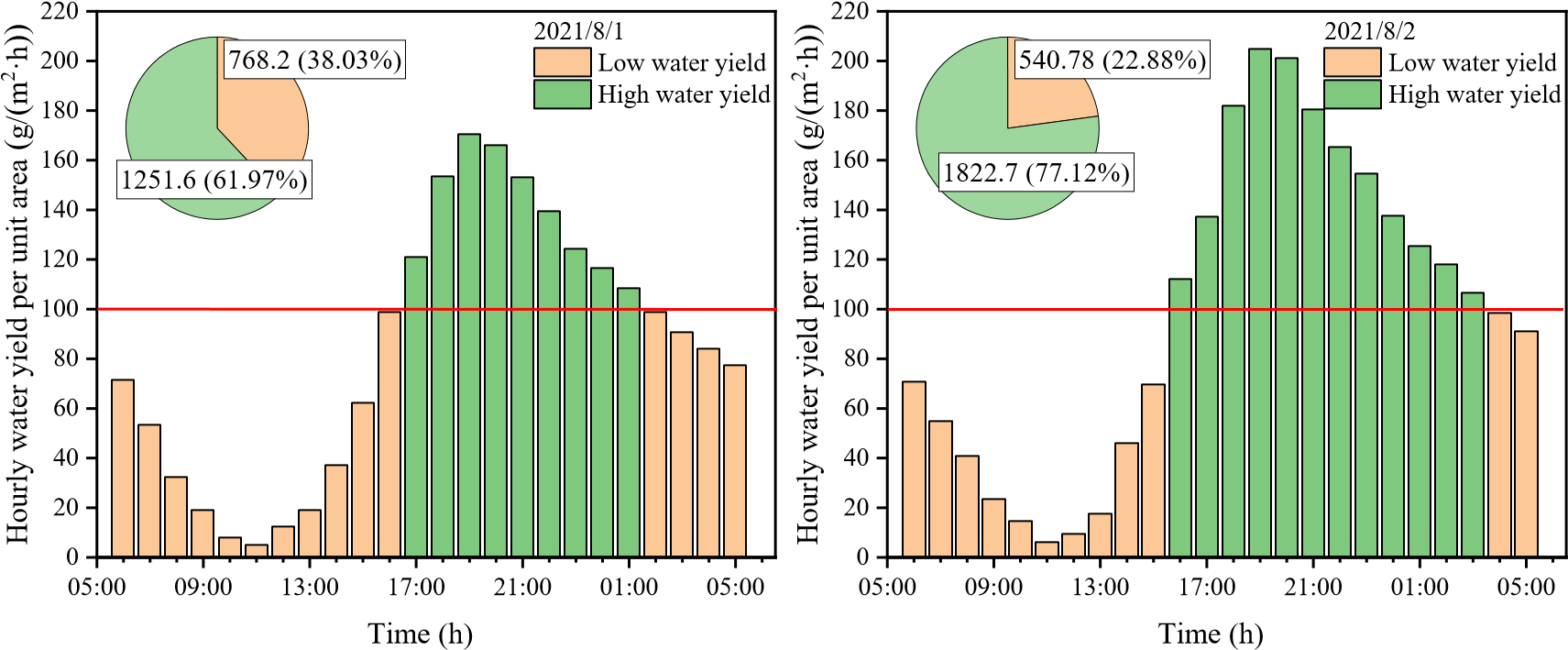 12 13 14 15 16 17 18 19 20 21 22 23 24 25 26 (a) High and low water yield period on Augest 1       (b) High and low water yield period on Augest 2 Fig.14 13 Temporal characteristics of freshwater production of the integrated system 29 30 31 Referring to Fig.1211, it was found that the seawater temperature and temperature 32 33 	difference Twc in the high-water yield period were both at a high level. This once 34 35 36 again showed that a high seawater temperature and a high temperature difference Twc 37 38 	were the guarantee for the efficient water production of the device. 39 40 41 	3.6 Power output 42 43 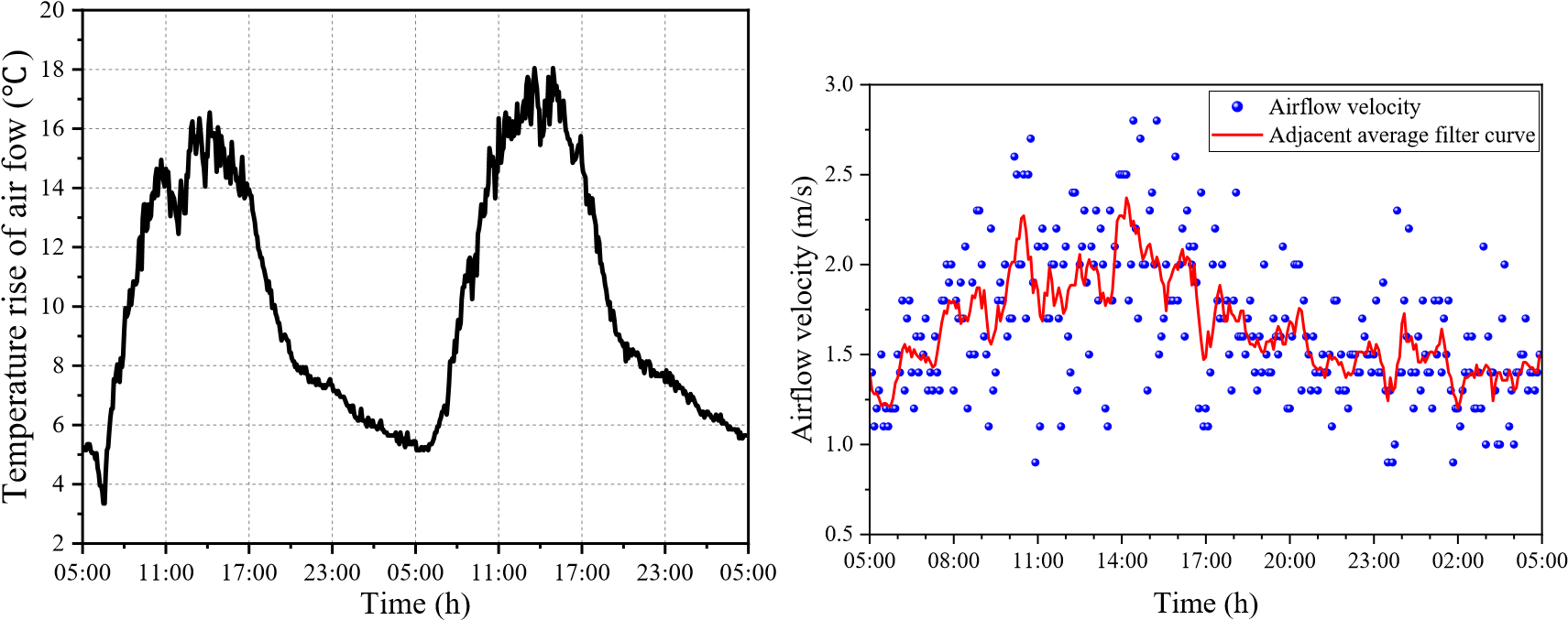 44 45 46 47 48 49 50 51 52 53 54 		Fig.15 14 Changes in airflow temperature rise      Fig.16 15 Variation curve of airflow velocity in the chimney  The airflow temperature rise is defined as the temperature difference between the  airflow at the chimney base and the environment. Fig.15 14 shows that the maximum and minimum temperature rise of the airflow in the chimney were 17  and 5 , respectively. The airflow temperature rise obtained was considerable, and the minimum  8  9 	temperature rise was 5  even at night. This highlighted the advantage of the thermal 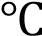 10 11 	storage effect of seawater in the system. 12 13 Fig.16 15 shows the change of airflow velocity in the chimney on August 1. The 14 1516  	hot airflow in the chimney was affected by turbine rotation and ambient wind speed, so 17 18 	the airflow velocity fluctuated greatly. The filtering curve of the airflow velocity 19 20 approximately conformed to the sine curve, and its distribution profile was 21 22 approximately a sinusoidal region. The peak period of the airflow velocity was at noon, 23 24 and the airflow velocity at night was maintained at about 1.5 m/s. The variation 25 26 characteristics of the airflow velocity during the daytime were similar to those of the 27 2829  	solar irradiance. At night, the seawater in the solar still dissipated heat to the outside to 30 31 	maintain a certain airflow temperature and airflow velocity. 32 33 	The hot airflow in the chimney drove the wind turbine to rotate, which in turn 34 35 drove the DC generator to rotate and generate electricity. In order for the output power 36 37 to drive the LED, the output voltage of the generator was raised to 5 V through a 38 39 regulator module. During the test operation of the device, the turbine drove the 40 41 	generator to light up the LED. This experimental phenomenon demonstrates that the 42 43 SCPPCD can realize the water-electricity cogeneration. 0.846 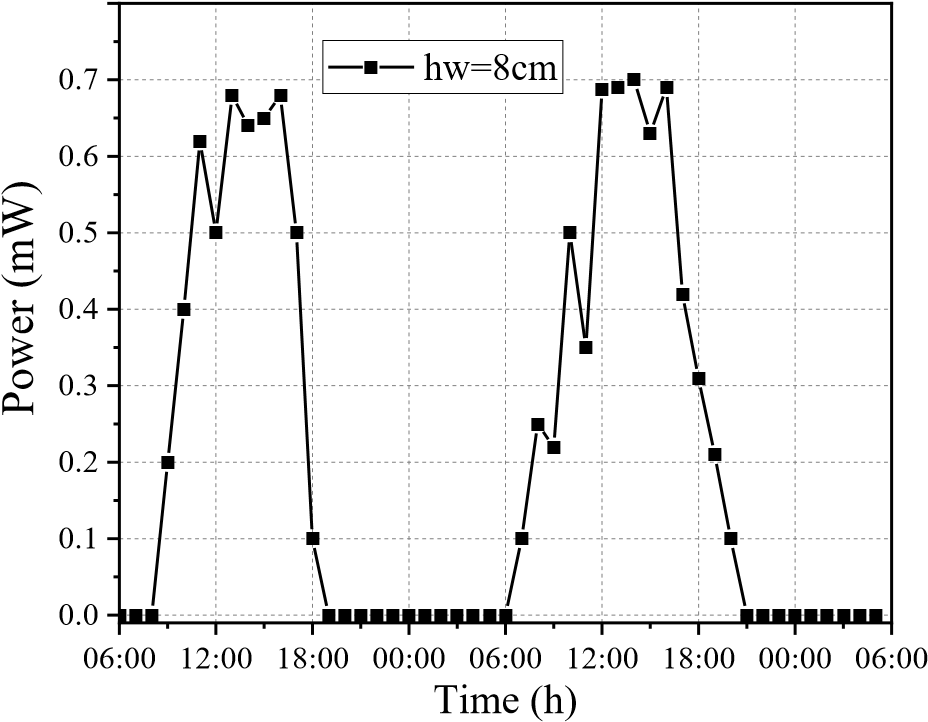 47 48 49 50 51 52 53 54 Fig.17 16 Variation curve of generator power output Fig.17 16 shows the change curve of the generator power output. The change of generator power output was similar to that of the airflow temperature rise. The maximum generator power appeared at noon, about 0.70 ×10-3 W. Although the airflow  8  9 temperature rise was considerable at noon (Fig.1514), the output power of the test 10 11 device was small. This was because compared with the Spanish SCPP [2], the test 12 13 device constructed in this paper was still too small in scale, and the heat collector was 14 1516  only a fan-shaped area. The small size of the device resulted in increased heat 17 18 dissipation, shortened the time the air was heated in the collector and increased the 19 20 pressure losses in the system. After sunset, the airflow in the chimney was still flowing 21 22 due to the temperature rise. However, due to the small scale of the device and thin heat 23 24 storage water layer, the heat storage was insufficient, the airflow temperature rise 25 26 dropped a lot, and the airflow velocity was decreased. The pressure potential energy 27 2829  	and kinetic energy of the airflow were not enough to overcome the energy consumption 30 31 	caused by factors such as frictional resistance and generator electromagnetic resistance. 32 33 	Therefore, the hot airflow could not drive the turbine to rotate in this period, and the 34 35 	generator output power was 0 W.  36 37 	The daily utilization efficiency of solar energy of the integrated system can be 38 39 	calculated by the following formula: 40 41 24	6	24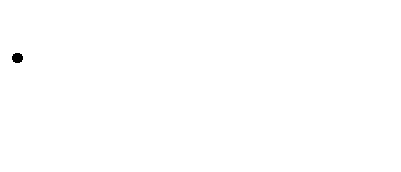 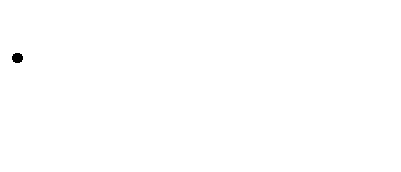 4243  i 1 j 1 S h ms j,	fg	e s i j, , , i1 Pe i,44 sol s, 	288	                   (6)4546  Scol i1 Ii47 48 6	2449 50 51                 (6) 52 53 54 Where, t stands for an hour. The sampling interval for freshwater production and power generation was one hour, and the sampling interval for solar irradiance was  five minutes. hfg represents the latent heat of water vaporization, J/g. Scol represents the area of the heat collector, m2. Ss j, represents the area of the No.j solar still, m2. me s i j, , , represents the water yield of the No.j solar still, g/(m2·h). I represents the solar 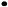  8  9 10 	irradiance, W/m2. Pe represents the output power of the generator, W.  11 12 It was calculated that the daily utilization efficiency of solar energy of the 13 14 	integrated system on August 1 and 2 was 19.6% and 21.8%, respectively. Limited by 15 16 thermodynamic properties, the solar energy utilization efficiency of the conventional 17 18 solar chimney power plant is generally less than 1% [2,3,10,1425,3237]. Compared 19 20 21 	with the traditional solar chimney power plants, the solar energy utilization efficiency 22 23 	of SCPPCD was significantly improved.  24 25 In the SCPPCD, since the latent heat of vaporization released by the condensation 26 27 of water vapor was recycled and freshwater was produced, the solar energy utilization 28 29 efficiency and land utilization rate were greatly improved, which was the meaning of 30 31 	integrating the freshwater generation with electricity generation. The SCPPCD is 32 3334  	suitable for construction in desolate tidal flat areas along the coast. 35 36 	4. Conclusion 37 38 In this paper, a comprehensive test platform for solar chimney power plant 39 40 combined with distillation (SCPPCD) that can realize water-electricity cogeneration 41 42 was designed and successfully built. The operation and output characteristics of 43 44 	SCPPCD were tested and analyzed, and the following findings were obtained. 45 46 	(1) The temperature variation of thermometric layers in each measuring point 47 48 49 	system was similar, but the peak time of temperatures was different. The temperature 50 51 	of each thermometric layer at the same moment increased first and then decreased from 52 the collector entrance to the chimney. The seawater temperature and solar still cover temperature of the No.4 solar still were basically the highest. In the same measurement point system, seawater temperature was the highest most of the time. The airflow temperature was lower than collector roof temperature most of the time, and it lost heat through the collector roof. (2) Freshwater production was the result of a combination of seawater temperature Tw and temperature difference Twc , but the extent of their effect on water production  8 	was different in different periods. Temperature difference Twc was the main factor  9 10 	affecting water production during the rising period of water production. Seawater 11 12 13 temperature Tw was the main factor affecting water production during the decline 14 15 	period of water production. 16 17 18 	(3) The daily water yield per unit area of the solar still basically decreased from 19 20 the heat collector entrance to the chimney. The No.1 solar still had the highest daily 21 22 water yield per unit area, and the water yield of the No.4 still was second only to the 23 24 No.1 still. The daily water yield of the No.1 still on August 1 and 2 was 1.69 times and 25 26 1.72 times that of the No.6 still, respectively. Solar stills should be arranged as far as 27 28 	possible in the area from the collector inlet to the one-third radius of the heat collector.  29 30 31 	(4) The high-water yield period generally occurs between sunset and 1-3 a.m. It 32 33 	accounted for a small proportion of the day's operating time, but contributed most of 34 35 	the water produced. 36 37 (5) The maximum temperature rise of hot airflow in the chimney was 17, and 38 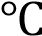 39 the temperature rise was maintained above 5 during night operation. The variation 40 41 	law of generator power was similar to that of airflow temperature rise, and the 42 43 44 	maximum output power reached 0.71 mW in the daytime. But the power generation 45 46 	could not be realized at night limited by the scale of the test device. The daily utilization 47 48 	efficiency of solar energy on August 1 and 2 was 19.6% and 21.8%, respectively. 49 50 	Acknowledgment 51 52 This research was financially supported by National Natural Science Foundation 53 54 	of China (No. 51976053). Reference J. Schlaich, R. Bergermann, W. Schiel, G. Weinrebe, Design of Commercial Solar Updraft Tower Systems—Utilization of Solar Induced Convective Flows for Power Generation, Journal of Solar Energy Engineering 127(1) (2005). W. Haaf, K. Friedrich, G. Mayr, J. Schlaich, Solar chimneys part I: principle and construction of the pilot plant in Manzanares, International Journal of Solar Energy  8  9 	2(1) (1983) 3-20. 10 11 [3] W. Haaf, Solar chimneys: part ii: preliminary test results from the Manzanares 12 13 	pilot plant, International Journal of Sustainable Energy 2(2) (1984) 141-161. 14 15 	[4] N. Pasumarthi, S.A. Sherif, Experimental and theoretical performance of a 16 17 18 	demonstration solar chimney model—Part II: experimental and theoretical results 19 20 	and economic analysis, International Journal of Energy Research 22(5) (1998) 21 22 	443-461. 23 24 [5] X. Zhou, J. Yang, B. Xiao, G. Hou, Experimental study of temperature field in a 25 26 solar chimney power setup, Applied Thermal Engineering 27(11-12) (2007) 204427 28 	2050. 29 30 31 	[6] A.B. Kasaeian, E. Heidari, S.N. Vatan, Experimental investigation of climatic 32 33 	effects on the efficiency of a solar chimney pilot power plant, Renewable and 34 35 	Sustainable Energy Reviews 15(9) (2011) 5202-5206. 36 37 [7] S. Kalash, W. Naimeh, S. Ajib, Experimental investigation of the solar collector 38 39 temperature field of a sloped solar updraft power plant prototype, Solar Energy 98 40 41 	(2013) 70-77. 42 43 44 	[8] M. Fathy Cidek Esmail, T. Mekhail, Investigations of the instantaneous 45 46 	performance of a solar chimney power plant installed in Aswan using IoT, IET 47 48 	Renewable Power Generation 13(12) (2019) 2261-2266. 49 50 	[9] R. Balijepalli, V.P. Chandramohan, K. Kirankumar, Development of a small scale 51 52 plant for a solar chimney power plant (SCPP): A detailed fabrication procedure, 53 54 	experiments and performance parameters evaluation, Renewable Energy 148 (2020) 247-260. P. Guo, T. Li, B. Xu, X. Xu, J. Li, Questions and current understanding about solar chimney power plant: A review, Energy Conversion and Management 182 (2019) 21-23. Y. Wang, Z. Fang, L. Zhu, Z. Yang, J. Wang, L. Han, Study on the integrated utilization of seawater by solar chimney, Acta Energiae Solaris Sinica 04 (2006)  8  9 	382-387. 10 11 [12] X. Zhou, B. Xiao, W. Liu, X. Guo, J. Yang, J. Fan, Comparison of classical solar 12 13 	chimney power system and combined solar chimney system for power generation 14 15 	and seawater desalination, Desalination 250(1) (2010) 249-256. 16 17 18 	[13] A. Azad, E. Aghaei, A. Jalali, P. Ahmadi, Multi-objective optimization of a solar 19 20 	chimney for power generation and water desalination using neural network, 21 22 	Energy Conversion and Management 238 (2021) 114152. 23 24 [14] S. Kiwan, M.d. Al-Nimr, Q.I. Abdel Salam, Solar chimney power-water 25 26 distillation plant (SCPWDP), Desalination 445 (2018) 105-114. 27 28 [15] E. Abdelsalam, F. Kafiah, M. Tawalbeh, F. Almomani, A. Azzam, I. Alzoubi, M. 29 30 31 Alkasrawi, Performance analysis of hybrid solar chimney–power plant for power 32 33 production and seawater desalination: A sustainable approach, International 34 35 Journal of Energy Research 45(12) (2020) 17327-17341. 36 37 [16] E. Abdelsalam, F. Almomani, F. Kafiah, et al. A New Sustainable and Novel 38 39 Hybrid Solar Chimney Power Plant Design for Power Generation and Seawater 40 41 Desalination, Sustainability 13(21) (2021) 12100. 42 43 44 [17] E. Abdelsalam, F. Almomani, S. Ibrahim, A novel hybrid solar chimney power 45 46 plant: Performance analysis and deployment feasibility, Energy Science and 47 48 Engineering (2022) 1-21. doi:10.1002/ese3.1240 49 50 [18] T. Salameh, A.G. Olabi, M.K.H. Rabaia, et al. Economic and environmental 51 52 assessment of the implementation of solar chimney plant for water production in 53 54 two cities in UAE, Thermal Science and Engineering Progress 33 (2022) 101365. N. Niroomand, M. Amidpour, New combination of solar chimney for power generation and seawater desalination, Desalination and Water Treatment 51(40-42) (2013) 7401-7411. T. Ming, T. Gong, R.K.d Richter, W. Liu, A. Koonsrisuk, Freshwater generation from a solar chimney power plant, Energy Conversion and Management 113 (2016) 189-200.  8  9 [21] T. Ming, T. Gong, R.K.d Richter, Y. Wu, W. Liu, A moist air condensing device 10 11 for sustainable energy production and water generation, Energy Conversion and 12 13 Management 138 (2017) 638-650. 14 15 [22] T. Ming, T. Gong, R.K.d Richter, C. Cai, S.A. Sherif, Numerical analysis of 16 17 18 seawater desalination based on a solar chimney power plant, Applied Energy 208 19 20 (2017) 1258-1273. 21 22 [23] C. Méndez, Y. Bicer, Integrated system based on solar chimney and wind energy 23 24 for hybrid desalination via reverse osmosis and multi-stage flash with brine 25 26 recovery, Sustainable Energy Technologies and Assessments 44 (2021) 101080. 27 28 [24] L. Zuo, Z. Yang, N. Qu, P. Dai, T. Zhou, Y. Zheng, Y. Ge, Solar chimney power 29 30 31 plant combined with membrane distillation (SCPPMD), part I: Principle and 32 33 operation characteristics, Energy Conversion and Management 258 (2022) 115501. 34 35 [25] L. Zuo, Y. Zheng, Z. Li, Y. Sha, Solar chimneys integrated with sea water 36 37 desalination, Desalination 276(1-3) (2011) 207-213. 38 39 [26] M. Asayesh, A. Kasaeian, A. Ataei, Optimization of a combined solar chimney for 40 41 desalination and power generation, Energy Conversion and Management 150 42 43 44 (2017) 72-80. 45 46 [27] L. Zuo, L. Ding, J. Chen, X. Zhou, B. Xu, Z. Liu, Comprehensive study of wind 47 48 supercharged solar chimney power plant combined with seawater desalination, 49 50 Solar Energy 166 (2018) 59-70. 51 52 [28] L. Zuo, L. Ding, J. Chen, Z. Liu, N. Qu, X. Zhou, Y. Yuan, The effect of different 53 54 structural parameters on wind supercharged solar chimney power plant combined with seawater desalination, Energy Conversion and Management 176 (2018) 372383. [29] L. Zuo, Z. Liu, L. Ding, N. Qu, P. Dai, B. Xu, Y. Yuan, Performance analysis of a wind supercharging solar chimney power plant combined with thermal plant for power and freshwater generation, Energy Conversion and Management 204 (2020) 112282.  8  9 [30] L. Zuo, P. Dai, Z. Liu, N. Qu, L. Ding, B. Qu, Y. Yuan, Numerical analysis of wind 10 11 supercharging solar chimney power plant combined with seawater desalination 12 13 and gas waste heat, Energy Conversion and Management 223 (2020) 113250. 14 15 [31] P. Rahdan, A. Kasaeian, W. Yan, Simulation and geometric optimization of a 16 17 18 hybrid system of solar chimney and water desalination, Energy Conversion and 19 20 Management 243 (2021) 114291. 21 22 [32] K. Rahbar, A. Riasi, Performance enhancement and optimization of solar chimney 23 24 power plant integrated with transparent photovoltaic cells and desalination method, 25 26 Sustainable Cities and Society 46 (2019) 101441. 27 28 [33] S. Kiwan, M.d. Al-Nimr, I. Salim, A hybrid solar chimney/photovoltaic thermal 29 30 31 system for direct electric power production and water distillation, Sustainable 32 33 Energy Technologies and Assessments 38 (2020) 100680. 34 35 [34] C.B. Maia, F.V.M. Silva, V.L.C. Oliveira, L.L. Kazmerski, An overview of the use 36 37 of solar chimneys for desalination, Solar Energy 183 (2019) 83-95. 38 39 [35] L. Zuo, Y. Yuan, Z. Li, Y. Zheng, Experimental research on solar chimneys 40 41 integrated with seawater desalination under practical weather condition, 42 43 44 Desalination 298 (2012) 22-33. 45 46 [36] F. Cao, Q. Liu, H. Xiao, Experimental study of a humidification-dehumidification 47 48 seawater desalination system combined with the chimney, International Journal of 49 50 Photoenergy (2020), https://doi.org/10.1155/2020/1937040.  51 52 [37] E. Gholamalizadeh, M. Kim, Thermo-economic triple-objective optimization of a 53 54 solar chimney power plant using genetic algorithms, Energy 70 (2014) 204-211. L. Zuo, Y. Zheng, Z. Li, Y. Sha, Solar chimneys integrated with sea water desalination, Desalination 276(1-3) (2011) 207-213. M. Asayesh, A. Kasaeian, A. Ataei, Optimization of a combined solar chimney for desalination and power generation, Energy Conversion and Management 150 (2017) 72-80. L. Zuo, L. Ding, J. Chen, X. Zhou, B. Xu, Z. Liu, Comprehensive study of wind  8  9 supercharged solar chimney power plant combined with seawater desalination, 10 11 Solar Energy 166 (2018) 59-70. 12 13 [17] L. Zuo, L. Ding, J. Chen, Z. Liu, N. Qu, X. Zhou, Y. Yuan, The effect of different 14 15 structural parameters on wind supercharged solar chimney power plant combined 16 17 18 with seawater desalination, Energy Conversion and Management 176 (2018) 372-19 20 383. 21 22 [18] L. Zuo, Z. Liu, L. Ding, N. Qu, P. Dai, B. Xu, Y. Yuan, Performance analysis of a 23 24 wind supercharging solar chimney power plant combined with thermal plant for 25 26 power and freshwater generation, Energy Conversion and Management 204 (2020) 27 28 112282. 29 30 31 [19] L. Zuo, P. Dai, Z. Liu, N. Qu, L. Ding, B. Qu, Y. Yuan, Numerical analysis of wind 32 33 supercharging solar chimney power plant combined with seawater desalination 34 35 and gas waste heat, Energy Conversion and Management 223 (2020) 113250. 36 37 [20] P. Rahdan, A. Kasaeian, W. Yan, Simulation and geometric optimization of a 38 39 hybrid system of solar chimney and water desalination, Energy Conversion and 40 41 Management 243 (2021) 114291. 42 43 44 [21] N. Niroomand, M. Amidpour, New combination of solar chimney for power 45 46 generation and seawater desalination, Desalination and Water Treatment 51(40-42) 47 48 (2013) 7401-7411. 49 50 [22] T. Ming, T. Gong, R.K.d Richter, W. Liu, A. Koonsrisuk, Freshwater generation 51 52 from a solar chimney power plant, Energy Conversion and Management 113 (2016) 53 54 189-200. T. Ming, T. Gong, R.K.d Richter, Y. Wu, W. Liu, A moist air condensing device for sustainable energy production and water generation, Energy Conversion and Management 138 (2017) 638-650. T. Ming, T. Gong, R.K.d Richter, C. Cai, S.A. Sherif, Numerical analysis of seawater desalination based on a solar chimney power plant, Applied Energy 208 (2017) 1258-1273.  8  9 [25] S. Kiwan, M.d. Al-Nimr, Q.I. Abdel Salam, Solar chimney power-water 10 11 distillation plant (SCPWDP), Desalination 445 (2018) 105-114. 12 13 [26] K. Rahbar, A. Riasi, Performance enhancement and optimization of solar chimney 14 15 power plant integrated with transparent photovoltaic cells and desalination method, 16 17 18 Sustainable Cities and Society 46 (2019) 101441. 19 20 [27] S. Kiwan, M.d. Al-Nimr, I. Salim, A hybrid solar chimney/photovoltaic thermal 21 22 system for direct electric power production and water distillation, Sustainable 23 24 Energy Technologies and Assessments 38 (2020) 100680. 25 26 [28] E. Abdelsalam, F. Kafiah, M. Tawalbeh, F. Almomani, A. Azzam, I. Alzoubi, M. 27 28 Alkasrawi, Performance analysis of hybrid solar chimney–power plant for power 29 30 31 production and seawater desalination: A sustainable approach, International 32 33 Journal of Energy Research 45(12) (2020) 17327-17341. 34 35 [29] C.B. Maia, F.V.M. Silva, V.L.C. Oliveira, L.L. Kazmerski, An overview of the use 36 37 of solar chimneys for desalination, Solar Energy 183 (2019) 83-95. 38 39 [30] L. Zuo, Y. Yuan, Z. Li, Y. Zheng, Experimental research on solar chimneys 40 41 integrated with seawater desalination under practical weather condition, 42 43 44 Desalination 298 (2012) 22-33. 45 46 [31] F. Cao, Q. Liu, H. Xiao, Experimental study of a humidification-dehumidification 47 48 seawater desalination system combined with the chimney, International Journal of 49 50 Photoenergy (2020), https://doi.org/10.1155/2020/1937040.  51 52 [32] E. Gholamalizadeh, M. Kim, Thermo-economic triple-objective optimization of a 53 54 solar chimney power plant using genetic algorithms, Energy 70 (2014) 204-211. Revised Manuscript with No Changes Marked	Click here to access/download;Revised Manuscript with No Changes Marked;Revised Manuscript with no ChangesClick here to view linked References	 1 	Experimental Research on the Operation Characteristics of Solar  2  3 Chimney Power Plant Combined with Distillation (SCPPCD)  4 , a, Ziyang Yan a, Pengzhan Dai a, Tian Zhou a, Bo Qu a, Yue Yuan a, Yunting Ge b 	 5 	Lu Zuo 6 	 7 	a College of Energy and Electrical Engineering, Hohai University, Nanjing, China  8  9 	b School of the Built Environment and Architecture, London South Bank University, London, UK 10 11 	ABSTRACT: In this paper, a comprehensive test platform for solar chimney power 12 13 	plant combined with distillation (SCPPCD) that can realize water-electricity 14 	15 	cogeneration was designed and built. Experimental research on SCPPCD was carried 16 17 	18 	out under actual meteorological conditions to explore the system operation performance 19 20 	and the laws of freshwater production and power generation. The interaction 21 22 	mechanism between parameters such as seawater temperature, airflow temperature, 23 24 	temperature difference between seawater and solar still cover, freshwater yield and 25 	26 	generated power was revealed. The results show that the daily water yield of solar stills 27 	28 	decreases from the heat collector inlet to the chimney. Solar stills are recommended to 29 30 	31 	be arranged in the area from collector inlet to the one-third radius of the collector. The 32 	33 	high-water yield period occurs between sunset and 1-3 a.m., and it contributes most of 34 35 	the freshwater produced. Temperature difference is the main factor affecting water 36 37 	production during the rising period of freshwater production, and seawater temperature 38 39 	is the main factor affecting freshwater production during the decline period. The 40 	41 	maximum temperature rise of airflow in the chimney is 17 , and the temperature rise 42 43 	44 	is maintained above 5  at night. The variation of generator power is similar to that of 45 	46 	airflow temperature rise, and the maximum power reaches 0.71 mW. This study 47 	48 	provides detailed experimental data and theoretical reference for future mathematical 49 	50 	simulation research and commercial application of SCPPCD. 51 52 	Keywords: Solar chimney; Solar desalination; Water-electricity cogeneration; Freshwater yield; 53 54 	Turbine 1. Introduction The rapid growth of the world's population places a serious burden on the environment. The growing demand for energy and freshwater in developing countries results in even greater environmental damage. As a renewable energy generation  8  9 	technology with simple structure and low operating cost, solar chimney power plant 10 11 (SCPP) technology [1-3] is particularly suitable for developing countries and regions. 12 	13 	It can make effective use of the abundant local solar energy resources and cheap land 14 	15 	to provide electricity to local residents in a clean way. 16 17 	18 	Many experimental studies on SCPP have been reported around the world, such as 19 20 in Florida, USA [4], Wuhan, China [5], University of Zanjan, Iran [6], Damascus 21 22 University, Syria [7], Aswan, Egypt [8], Warangal, India [9] and other regions. These 23 24 studies have proved the theoretical feasibility of SCPP technology and made some 25 26 optimizations on the influencing parameters of SCPP. But the studies also pointed out 27 	28 	that SCPP is too inefficient. Raising the chimney height is the key to improving the 29 30 	31 	efficiency of SCPP [10], but it brings construction difficulties and raise the investment 32 	33 	cost. Under the dual background of the difficulty in improving the efficiency of SCPP 34 	35 	and the global shortage of freshwater resources, the concept of SCPP technology for 36 37 seawater desalination has been put forward one after another, so that the system can 38 39 produce freshwater while generating electricity, and improve the utilization rate of solar 40 	41 	energy. 42 43 	44 	The concept of humidification-dehumidification is widely used in the desalination 45 	46 	process of integrated SCPP systems. Seawater desalination can be effectively achieved 47 48 by humidifying the hot air in the system and condensing the hot and humid air in the 49 50 chimney area. It is a common practice to arrange open seawater pools under the heat 51 52 collector of the SCPP. Wang et al. [11] designed to transform the ground below the heat 53 	54 	collector of SCPP into a large open seawater storage tank, and arranged a high-efficiency condensing device on the chimney top to condense hot and humid air to produce freshwater by the way of indirect condensation. The feasibility of the water production principle was verified by simulation experiments of the condensing device. Zhou et al. [12] developed a mathematical model based on energy balance to evaluate the performance and economy of the system proposed by Wang et al. [11] and the conventional SCPP, and made a comparison. Azad et al. [13] also conducted a  8  9 	numerical simulation research on such hybrid solar chimney systems. The genetic 10 11 algorithm optimization was used to determine the optimal geometric design variables. 12 13 Kiwan et al. [14] proposed to transform part of the ground thermal storage layer into an 14 	15 	open annular pool, so that the airflow carried water vapor after passing over the pool, 16 17 	18 	and then condensed on the inner wall of the chimney. A mathematical model was 19 20 established to explore the effect of operating parameters and geometric parameters on 21 22 system performance. Abdelsalam et al. [15] proposed to combine the cooling tower and 23 24 traditional SCPP technology for electricity generation and seawater desalination. A bi25 26 directional turbine was installed in the hybrid system, allowing the system to operate 27 	28 	as a cooling tower at night and as an SCPP during the day. The theoretical calculation 29 30 	31 	showed that the total utilization rate of the hybrid system was 0.73%, 1.4 times that of 32 	33 	the traditional SCPP. Abdelsalam et al. [16] explored the performance parameters of 34 35 the hybrid system, such as electricity output, freshwater production, and carbon dioxide 36 37 emissions, based on the environmental conditions in Doha, Qatar.  The cash flow 38 39 analysis showed a high return on investment for the system. Abdelsalam et al. [17] also 40 	41 	analyzed the performance of the hybrid system in 16 cities in the Kingdom of Saudi 42 43 	44 	Arabia to select the optimal location for installation. Salameh et al. [18] studied the 45 	46 	electrical power and distilled water of the hybrid SCPP system under the geographic 47 	48 	location and metrological data of Sharjah and Alain (in UAE), and explored the effect 49 	50 	of wind speed on system performance. 51 52 In some systems, sprayers were designed to be installed at the entrance of the heat 53 	54 	collector or at the chimney base to increase the humidity of the hot air. Niroomand et al. [19] designed to set up seawater sprayers and dehumidification tubes in the inlet section of the SCPP heat collector, so as to obtain freshwater in the humidification and dehumidification process of the airflow within the system. The feasibility of the system was verified by the established mathematical model. Ming et al. [20] proposed a SCPP system without heat collector by replacing the heat collector roof with black spiral pipes filled with hot water. The hot airflow in the system was humidified by a warm water  8 	 9 	shower at the bottom of the chimney. Then the hot and humid air in the chimney reaches 10 11 the dew point and precipitation occurs if the chimney is high enough. The effectiveness 12 13 of freshwater generation of the system was evaluated by the developed flow and heat 14 	15 	transfer mathematical model. Subsequently, Ming et al. [21] considered adding air 16 17 	18 	turbine generators and water generators to the system to achieve power output, and 19 	20 	further analyzed the system performance parameters. It was found that the total energy 21 22 efficiency of the system was close to 7% when the chimney height was 3 km. Ming et 23 24 al. [22] designed to spray seawater droplets at the chimney base to humidify the thermal 25 26 airflow, thereby reducing the chimney height. Numerical simulation results showed that 27 	28 	humidification helped to improve the desalination efficiency. 29 30 	31 	Multi-stage flash technology and membrane distillation technology also have 32 	33 	certain applications in the desalination process of integrated SCPP systems. Méndez et 34 35 al. [23] proposed a multigeneration system with solar chimney and wind turbine 36 37 integration for hybrid desalination and power generation. In the system, multi-stage 38 39 flash technology was used in a cascaded manner to produce freshwater, utilizing the 40 	41 	heat source of the solar chimney thermal storage. Zuo et al. [24] designed an air gap 42 43 	44 	membrane distillation module and installed it vertically in the disc distiller of the SCPP 45 	46 	system. Water vapor could pass through the vertical hydrophobic membrane under the 47 	48 	action of pressure difference. It then passed through a narrow air gap to the surface of 49 	50 	the condensation plate and condensed into droplets. 51 52 Another commonly used method for seawater desalination of is to arrange closed 53 	54 	disc solar stills on the ground under the heat collector, and use the principle of disc distillation to produce freshwater. Zuo et al. [25] designed to install closed solar stills under the heat collector roof, and proposed a solar chimney power plant combined with seawater desalination (SCPPCSD). This design realized the water-electricity cogeneration and the improvement of land resource utilization rate. The conventional SCPP and SCPPCSD were evaluated by the mathematical model based on energy balance and the economic analysis model. The results showed that SCPPCSD had a  8  9 	higher solar energy daily utilization rate and better economic benefits. Asayesh et al. 10 11 [26] utilized the particle swarm optimization to optimize the design of the SCPPCSD, 12 13 and verified the existence of the optimal ratio between the seawater thermal storage 14 	15 	layer and the rock thermal storage layer in the system. Zuo et al. [27, 28] introduced a 16 17 	18 	wind supercharger device into the SCPPCSD to provide negative pressure for the 19 	20 	chimney outlet. It was found by numerical simulation that the wind supercharger device 21 	22 	made up for the loss of power generation caused by the coupling of seawater 23 24 desalination technology. For the purpose of reducing atmospheric pollution caused by 25 26 industrial waste heat and realizing energy recovery, Zuo et al. [29, 30] proposed to 27 	28 	combine the thermal power plant chimney with the solar chimney. High temperature 29 30 	31 	flue gas from the thermal power plant was introduced into the SCPPCSD through the 32 	33 	spiral heat exchange pipe under solar stills to heat the seawater in the solar still. 34 35 Theoretical analysis showed that the system power output and water production was 36 37 greatly improved, and the stability of system operation was also improved. Rahdan et 38 39 al. [31] utilized the CFD method to optimize the inclination angle of the chimney, heat 40 	41 	collector and solar still cover in a hybrid system of solar chimney and water desalination. 42 43 	44 	Rahbar et al. [32] proposed a solar chimney power plant integrated with transparent 45 	46 	photovoltaic cells and desalination (PVDSCP), and established a one-dimensional 47 	48 	mathematical model of the system. In the system, part of the solar radiation was 49 50 absorbed by the heat collector roof composed of transparent photovoltaic cells for 51 52 power generation, and the rest of the radiation energy was used to heat the seawater in 53 	54 	the solar still for desalination. The calculation results showed the heat collection efficiency of the heat collector in PVDSCP was 26.13% higher than that in traditional SCPP. Kiwan et al. [33] designed to install photovoltaic panels in the traditional SCPP to increase the system power generation, and install solar stills to achieve freshwater production. The calculation results showed that the total utilization rate of the improved system increased from 0.51% to 4.37%, and the cost of producing freshwater was 1.6 US$/m3, 46.3% cheaper than other similar systems.  8  9 	At present, seawater desalination-SCPP technologies have shown considerable 10 11 commercial potential [34]. But most of the studies on these technologies are limited to 12 13 theoretical calculations and simulations, and the experimental studies are relatively few. 14 	15 	Zuo et al. [35] established a small experimental device of solar chimney power plant 16 17 	18 	integrated with seawater desalination. The device was mainly composed of a chimney, 19 20 a heat collector roof and a solar still, and no wind turbine and generator were installed. 21 22 An unsteady no-load test was carried out on the device to investigate the operation law 23 24 of the airflow temperature in the device and freshwater production, as well as the energy 25 26 utilization characteristics. Cao et al. [36] proposed a solar humidification27 	28 	dehumidification seawater desalination system combined with the chimney solely for 29 30 	31 	freshwater production. Hot and humid air was generated by mixing the hot air from the 32 	33 	horizontal collector with the wet air from the inclined collector. It was then condensed 34 	35 	into freshwater by the condenser in the chimney. A small experimental device was 36 	37 	designed and constructed to simulate the production of freshwater, and to explore the 38 	39 	main factors affecting the freshwater production. 40 	41 	In conclusion, the existing experimental devices for seawater desalination-SCPP 42 43 	44 	technologies are small in size and simplified in structure, and more importantly, they 45 	46 	do not realize water-electricity cogeneration. There is currently a lack of experimental 47 48 results to confirm the function of water-electricity cogeneration of the integrated system. 49 50 This hinders the verification and in-depth understanding of the system simulation 51 52 calculation results, and is not conducive to the optimal design and commercial 53 	54 	application of seawater desalination-SCPP technologies. In addition, the operation mechanism and performance, water production characteristics and power generation characteristics of the SCPP integrated with seawater desalination under load are still unknown. In this paper, a comprehensive test platform for solar chimney power plant combined with distillation (SCPPCD) that can realize water-electricity cogeneration was designed and built. The wind turbine and generator were installed in the SCPPCD  8 	 9 	of the test platform. Multiple independent basin solar stills were arranged radially inside 10 11 the heat collector in a modular design, so as to provide a reference for the modular 12 13 design, manufacture and installation of solar stills in large-scale SCPPCD. The 14 	15 	measured data of SCPPCD under actual meteorological conditions were analyzed, and 16 17 	18 	the following research was done. 19 	20 	(1) The variation and distribution characteristics of the temperature inside the heat 21 	22 	collector and hot airflow temperature rise were explored. 23 24 (2) The temporal characteristics and radial distribution characteristics of freshwater 25 	26 	production in solar stills were studied. 27 	28 	(3) The variation law of system power output and energy conversion conditions in the 29 30 	31 	system were explored. 32 	33 	(4) The interaction mechanism between parameters such as seawater temperature, 34 	35 	airflow temperature, temperature difference between seawater and solar still cover, 36 	37 	freshwater yield and generated power was revealed. 38 39 	2. Experimental setup and measuring instruments 40 	41 	2.1 Experimental site  42 43 	44 	Fig.1 shows the physical figure of the comprehensive test platform, including three 45 	46 	test devices of SCPPCD and three independent basin solar stills used for comparative 47 	48 	study. The test platform was installed at Hohai University, Nanjing, China. 49 50 51 52 53 54 Fig.1 Test devices of SCPPCD and independent basin solar stills 2.2 Device structure and dimensions  (a) Structural composition of SCPPCD               (b) Dimensions of SCPPCD (c) Structure and dimensions of the independent basin solar still Fig.2 Structure and dimensions of test devices (unit: mm) The basic structure and main dimensions of the SCPPCD test device and the independent basin solar still are shown in Fig.2. The SCPPCD is mainly composed of seven parts: Heat collector roof: The material used is 5 mm thick transparent polycarbonate hollow sheet. The density is 1200 kg/m3, the thermal conductivity is 0.19 W/(m∙K), the specific heat capacity is 1170 J/(kg∙K), the transmittance is 0.8 and the emittance is 0.9.  Ground insulation layer: The materials used are 5 mm thick polyvinyl chloride  8  9 	(PVC) plate and 20 mm thick black rubber and plastic insulation material. The density 10 11 	of the PVC plate is 1380 kg/m3, and the thermal conductivity is 0.16 W/(m∙K). The 12 13 	thermal conductivity of the rubber and plastic insulation material is 0.034-0.041 14 15 	 16 	W/(m∙K).17 18 	(3) Side walls: The material used is double glazing with air gap. The glass 19 20 	thickness is 3.5 mm×2 and the air gap thickness is 3 mm. The outer side of the side wall 21 22 	was insulated with a 30 mm thick polystyrene foam plate. 23 24 25 26 27 28 29 30 31 32 33 34 35  36 Fig.3 Wind turbine set and voltage regulator module (4) Solar stills: The material used for the bottom plate and walls of the solar still is 39 	 40 41 	8 mm thick organic glass. 20 mm thick black rubber and plastic insulation material was 42 43 laid on the periphery and bottom of the solar still. Six solar stills of different sizes were 44 45 set up in the integrated system, numbered 1-6 from the collector entrance to the bottom 46 47 of the chimney. The structure and dimensions of the No. 4 solar still is the same as that 48 49 	of the independent solar still, as shown in Fig.2(c). The seawater in the distiller was 50 51 	made by mixing water and sea crystals.  52 53 54 	(5) Solar still cover: The material used is 3.5 mm thick ordinary transparent glass. The density is 2500 kg/m3, the thermal conductivity is 0.75 W/(m∙K), the specific heat capacity is 837 J/(kg∙K), the transmittance is 0.8 and the emittance is 0.9. Chimney: The material used is a grey PVC water pipe with an outer diameter of 315 mm and a length of 4 m. To prevent rainwater from entering the chimney, the chimney was equipped with an umbrella-like rain cap on top. Wind turbine and generator: Fig.3 shows the wind turbine set and generator. The number of turbine blades is 5 and the diameter of the turbine is 280 mm. The output  8  9 	of the generator was terminated with a 5 V regulator module and a LED (or a resistance 10 11 of 150 Ω) to facilitate reading the voltage across the resistor and testing the output 12 13 	power. 14 15 	2.3 Data measurement 16 17 18 	The solar irradiance, ambient temperature and humidity, ambient wind speed, 19 20 airflow velocity in the chimney and the temperature of each measuring point in the 21 22 system were collected by automatic measurement system. The solar irradiance, ambient 23 24 temperature and humidity and ambient wind speed were measured by photoelectric 25 26 solar radiation sensor, temperature and humidity transmitter and three-cup wind speed 27 28 	sensor, respectively. The platinum resistance with high precision for low temperature 29 30 31 	measurement was selected to measure the air temperature and seawater temperature in 32 33 	the device. The sensor information used in the test is shown in Table.1. 34 35 Six solar stills were set up under the heat collector of each integrated system, 36 37 numbered 1-6 from the collector entrance to the bottom of the chimney. A temperature 38 39 measuring point system (six in total) was arranged in the center of each solar still. The 40 41 	measurement point arrangement of the acquisition system is shown in Fig.4. The 42 43 44 	temperature measurement point systems were numbered ①-⑥ from the collector inlet 45 46 	to the bottom of the chimney. 47 	Table.1 Sensor information 48 49  50 51 52 53 54 Each temperature measuring point system is composed of the temperature measuring point of each thermometric layer arranged on the vertical line in the center of the solar still. The thermometric layer includes the inner surface of the cover plate of the heat collector, the hot airflow, the outer surface and inner surface of the glass cover of the solar still and seawater. In addition, an airflow temperature measurement point was also arranged at the chimney base.  Fig.4 Measuring point arrangement and the composition of acquisition system The output signals of all sensors were converted to digital signals and connected to an RS485 communication bus, which was then connected to the monitoring computer via a USB converter. The measured data were recorded in real time by the selfdeveloped performance testing software. The above parts constitute a real-time data acquisition system. In this experiment, the interval of automatic data collection was 5 minutes. The freshwater produced in the test flowed into a mineral water bottle with a capacity of 500 ml and a mass of 18 g through a drainage tube. The water bottle was weighed with an electronic scale every 60 min, and the freshwater was sent back to the solar still after the measurement, keeping the brine concentration and seawater layer thickness in the solar still unchanged. The electronic scale has a measuring range of 05000 g and an accuracy of 1 g. The voltage across the generator load and the current through the load were measured with a multimeter every 60 minutes. 2.4 Uncertainty analysis  The experiment was conducted from July to August 2021, during the summer in Nanjing, China. The work done during the test included the calibration and installation  8  9 	of measuring instruments, the operation of the test equipment and the data acquisition. 10 11 To ensure the accuracy of the measurement results, the data were measured 12 13 	continuously for 4 days after the stable operation of the device under each working 14 15 	condition. 16 17 18 	All measurement results were inevitably uncertain, so uncertainty analysis of the 19 20 	measured parameters in the test was carried out to verify the accuracy of measured 21 22 	parameters. The arithmetic mean of N numbers is: 23 1 Nx  N i1 xi                           (1) 26 27 28 	In turn, the standard deviation is: 29 30 1	N	2 N 1i1 xi  x                       (2) 33 34 35 	The standard error of the mean is: 36 S                           (3) N140 41 	Table.2 Uncertainty analysis results of the experimental data 42 43 44 45 46 47 48 49 50 51 52 Uncertainty analysis was performed on the parameters measured in the test, including temperature, flow rate, and solar irradiance. The data used were the measured data from 6:00 to 18:00 on August 1, 2021. The results of uncertainty analysis are shown in Table.2.  3. Results and discussion 3.1 Weather conditions The daily operating characteristics of the integrated system were analyzed using the experimental data of August 1 and 2, 2021 as an example. The seawater thickness  8  9 	hw in the solar still was 8 cm. 10 11 	Fig.5 shows the variation curves of solar irradiance I, ambient temperature Ta and 12 13 relative humidity  from August 1 to 2. From the figure, the selected test days were 14 15 	typical sunny days in summer.  16 17 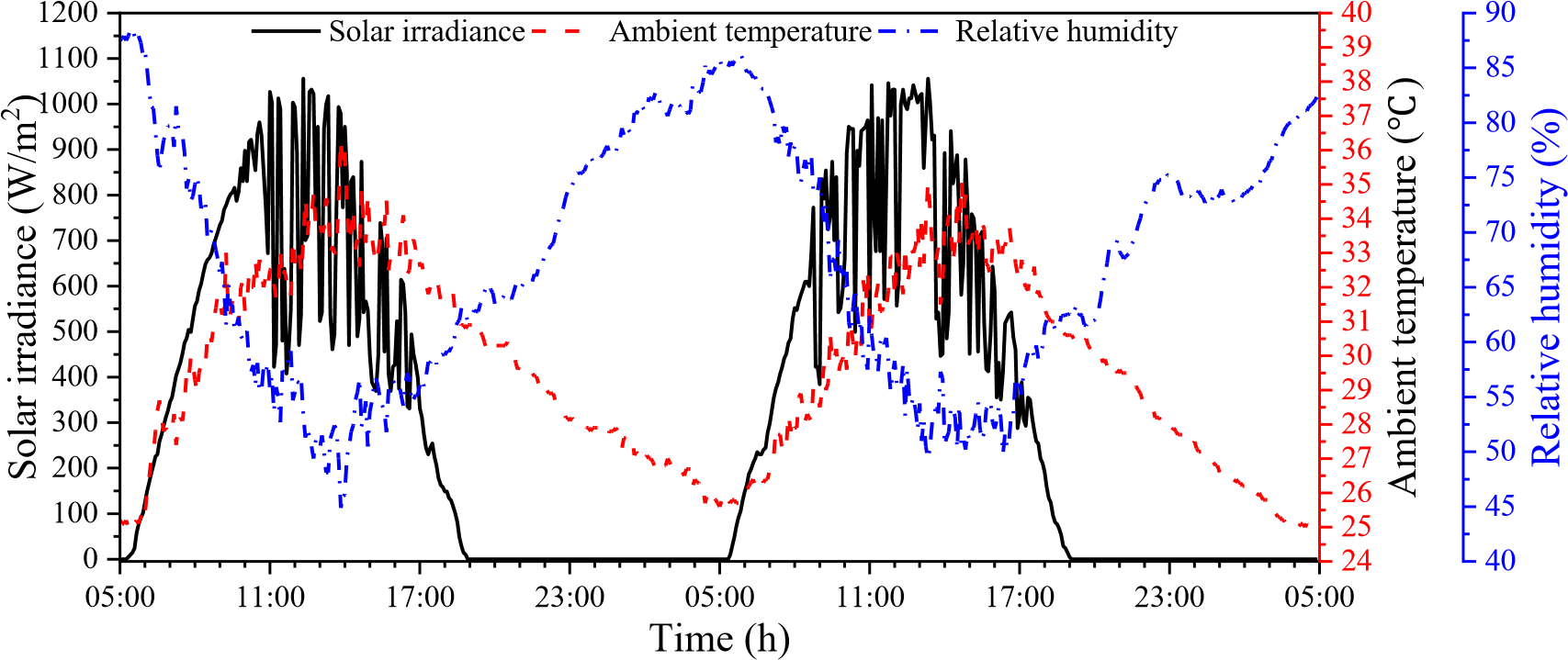 18 19 20 21 22 23 24 25 26 27 28 29 30 31 32 33 	Fig.5 Variation curves of solar irradiance, ambient temperature and relative humidity 34 35 	3.2 Temperature variation and distribution  36 37 Fig.6 shows the temperature change curves of the six temperature measurement 38 39 point systems in the test device with time. Fig.7 shows the radial distribution of different 40 41 	thermometric layers every 3 hours. From Fig.6 and Fig.7, the temperature change 42 43 44 	characteristics of the six measurement point systems (①-⑥) were similar, but the 45 46 	temperature peak time was different. The airflow temperature and collector roof 47 48 temperature reached the peak first, and the seawater temperature reached the peak last. 49 50 Along the radial direction from collector entrance to chimney, the temperature of each 51 52 thermometric layer was first increased and then decreased. And the seawater 53 54 	temperature and surface temperature inside and outside the still glass cover of the No.4 solar still were basically the highest. Most of the time the temperature of seawater was the highest of the five thermometric layers, and only around 9:00-12:00, it might be lower than the temperature of the solar still cover. The temperature of the inner and outer surfaces of solar still cover was almost the same during this period. 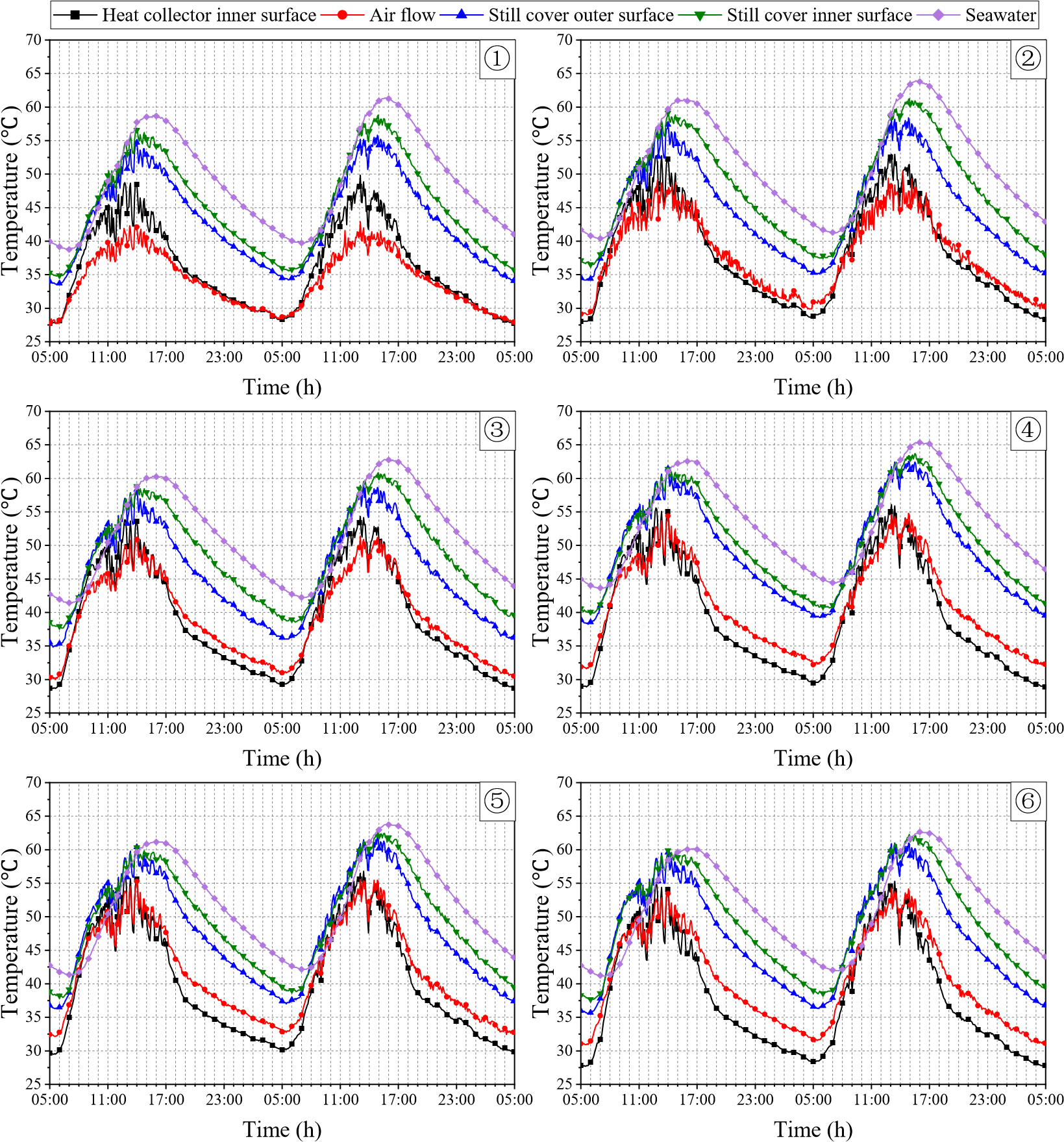 Fig.6 Temperature variation curves of the integrated system Along the radial direction, both the airflow temperature and collector roof temperature rose first, reached the peak at position ⑤ and then decreased. In the process of the air flowing along the radial direction, the airflow temperature rose greatly from position ① to position ② and dropped significantly from position ⑤ to position ⑥. As the cold air first entered the heat collector, its temperature was low, approximately equal to the ambient temperature. During the radial flow of air, it transferred very little heat to the environment by convection and absorbed more heat due to the large temperature difference between the seawater and the airflow. Therefore, the temperature rise range in the flow segment from position ① to position ② was the largest. In the area of position ⑥, the heating surface of the airflow was greatly reduced, and the flow section was reduced, resulting in an increase in flow velocity.  As a result, the heating time of the airflow was shortened, and the heat loss of the hot air flowing from position ⑤ to position ⑥ was greater than the heat gain. Therefore, the temperature of the airflow fell back and there was a significant cooling. 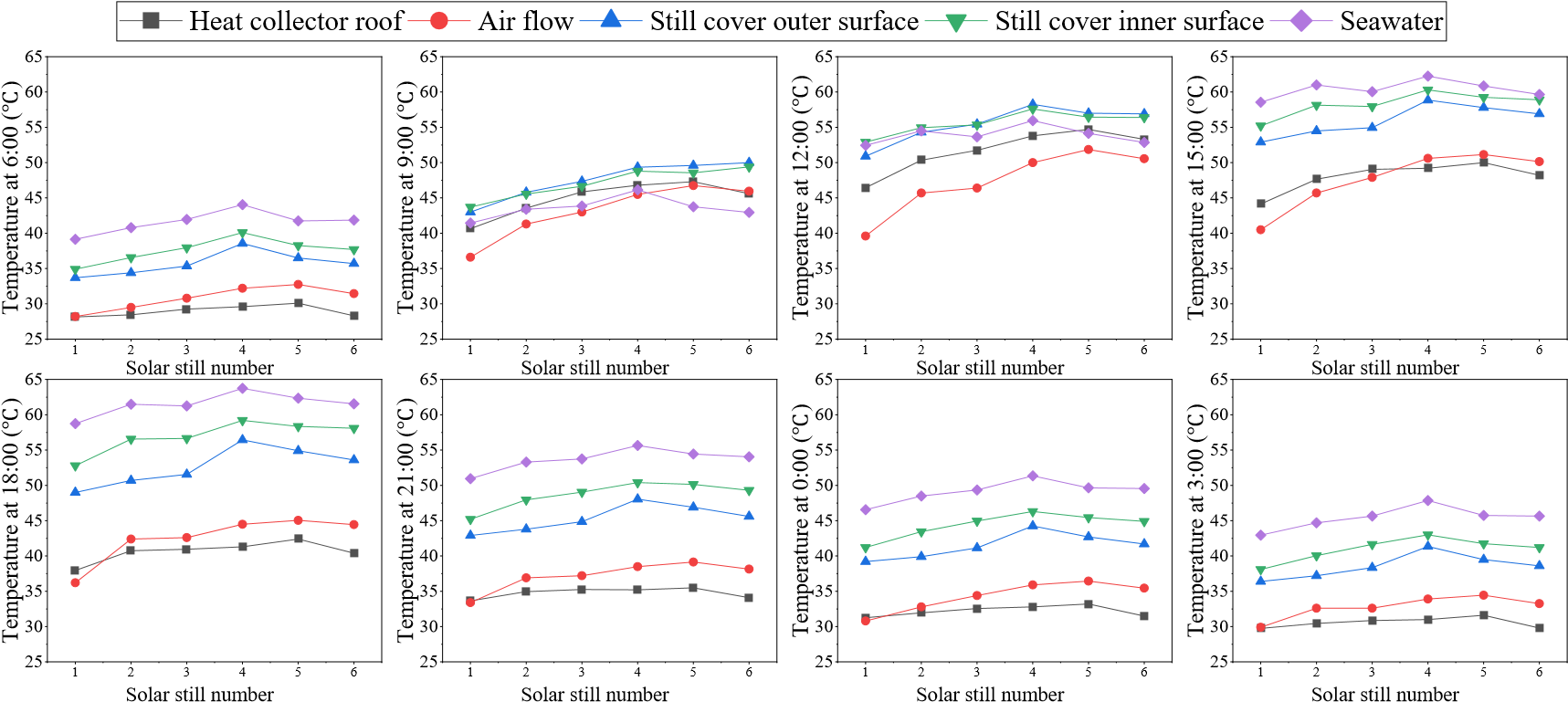 Fig.7 Temperature radial distribution of the integrated system Between 9:00 and 15:00, the hot airflow temperature was lower than the seawater temperature and collector roof temperature. This meant that the airflow was heated by both seawater and collector roof during this period, so it was heated up rapidly and it had a higher temperature. In other periods, the airflow temperature was higher than the collector roof temperature, and the collector roof was heated by the airflow. The airflow lost the heat it carried through the collector roof, so its temperature was at a medium or low level. The temperature difference between the airflow and collector roof gradually increased along the radial direction, and it reached the maximum in position ⑥. This showed that the heat loss of the airflow in position ⑥ was the most serious, and the airflow in this position was significantly affected by environmental factors. It can also be found from Fig.6 and Fig.7 that the temperature of each thermometric layer in each measuring point system was much higher than the ambient temperature, even at night. For one thing, the seawater in the solar still had a good heat storage effect. It released a lot of heat at night to maintain the temperature of the system.  1  2  3 	For another, the test device had a good thermal insulation performance and this reduced  4  5 	the heat loss of the system at night.  6  7 Then, the measurement point system ④ is used as an example to analyze the  8  9 	temperature change characteristics of each thermometric layer, as shown in Fig.6 and 10 11 Fig.7. The overall temperature change trend of each thermometric layer in the 12 13 measurement point system ④ showed a sinusoidal distribution, and it was similar to 14 15 	the change characteristics of solar radiation. However, the temperature peak time of 16 17 18 	seawater and solar still cover was later than that of solar radiation, and the delayed time 19 20 of seawater temperature was longer. On August 1, the peak time of the seawater 21 22 temperature was 16:00, and the peak time of the internal surface temperature of solar 23 24 still cover was 14:00. This was because most of the solar radiation after sunrise was 25 26 absorbed by the bottom plate of the solar still. Seawater absorbed only a small part of 27 28 	the solar radiation, but it also absorbed the heat of the still bottom plate in the form of 29 30 31 	convective heat transfer. So, most of the solar radiation was absorbed and stored in 32 33 seawater, resulting in the highest peak temperature of seawater. The seawater was 34 35 heated up slowly due to its large specific heat capacity, which is 4096 J/(kg∙K), causing 36 37 the peak time of seawater temperature to lag behind that of solar radiation. At noon, the 38 39 heating of solar still cover mainly depended on the absorption of the latent heat of 40 41 	condensation released by water vapor. The specific heat capacity of the glass cover is 42 43 44 	small, which is 837 J/(kg ∙K), so the heating time required for glass cover was shorter 45 46 	than that of seawater, and the peak time of glass cover temperature was earlier than that 47 48 	of seawater temperature. 49 50 From the temperature change curves of the measurement point system ④ in Fig.6, 51 52 it was found that the temperature of the inner and outer surfaces of the glass cover was 53 54 close during the period from 7:00 to 14:00 on August 1, and these two temperatures 55 56 	were higher than seawater temperature for a period of time. This was because seawater 57 58 59 	temperature was low during this period and the evaporation of seawater was small. So, 60 61 62 63 64 65 little condensation heat was absorbed by the inner surface of the glass cover, resulting in almost the same temperature on the inner and outer surface of the glass cover. In addition, the glass cover of the solar still had a small specific heat capacity. After absorbing solar radiation, the glass cover was heated up quickly and its temperature  8  9 	exceeded the seawater temperature. The temperature difference between the seawater 10 11 and the inner surface of the glass cover became negative, which was not conducive to 12 13 the evaporation of seawater in the solar still. After 14:00, the seawater temperature 14 15 	exceeded the glass cover temperature, and a large amount of seawater evaporated and 16 17 18 	condensed on the inner surface of the glass cover. The inner surface of the solar still 19 20 	glass cover absorbed a large amount of condensation latent heat, and its temperature 21 22 	was significantly higher than the temperature of the outer surface. 23 24 After sunrise on August 1, the collector roof temperature and airflow temperature 25 26 rose rapidly. The airflow temperature was higher than the collector roof temperature, 27 28 	but the collector roof temperature rose faster. At about 9:00, the collector roof 29 30 31 	temperature exceeded the airflow temperature, and it was not until 14:00 that the 32 33 	collector roof temperature was lower than the airflow temperature again. The specific 34 35 	heat capacity of air can be calculated by equation (4). The specific heat capacity of the 36 37 collector roof is 1170 J/(kg∙K), and it is slightly larger than that of air. During the period 38 39 	from 5:00 to 14:00, the temperature of the solar still cover was not high. The heat 40 41 	obtained by the airflow from the glass cover by convective heat transfer was less than 42 43 44 	the heat absorbed by collector roof from solar radiation. Therefore, although the 45 46 	specific heat capacity of the airflow was a little smaller, the heating speed of the airflow 47 48 was less than that of the collector roof. After 14:00, the temperature of the solar still 49 50 cover was significantly increased, and it increased the convective heat transfer to the 51 52 airflow, resulting in a higher temperature of the airflow than that of the collector roof. 53 54 	From 14:00 to 8:00 the next day, the airflow temperature was higher than the collector roof temperature. At this time, the airflow heated the collector roof and lost heat to the environment through the collector roof. This further exacerbated the reduction in the airflow temperature. The valley temperature of the airflow appeared at sunrise at 5:00. Cp air, 10070.04Tair                       (4) 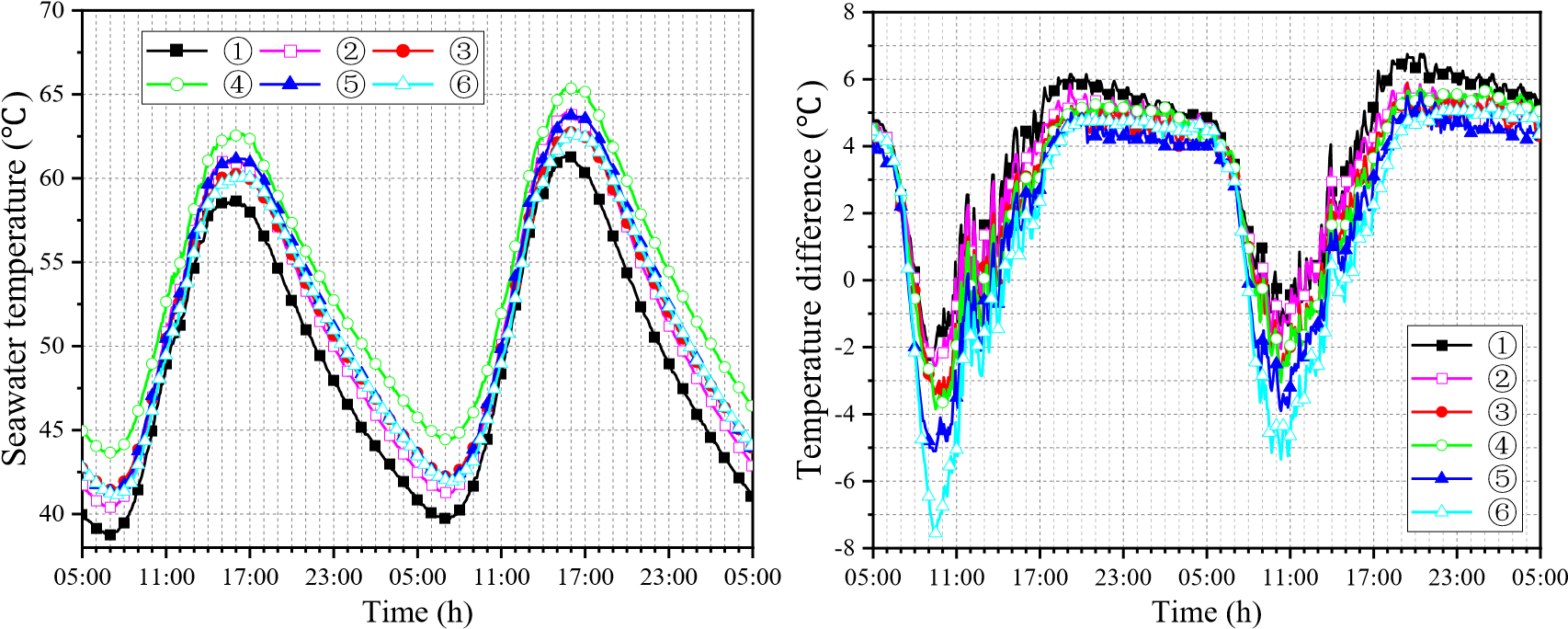 (a) Seawater temperature                (b) Temperature difference between seawater and  inner surface of solar still glass cover Fig.8 Change curves of seawater temperature and the temperature difference between seawater and inner surface of solar still cover Fig.8 shows the change of the seawater temperature and the temperature difference between seawater and the inner surface of the solar still cover Twc of the six temperature measurement point systems. The seawater temperature of the six solar stills basically exceeded 40 , as shown in Fig.8(a). Along the direction from collector entrance to chimney, the seawater temperature rose first and then fell, and the seawater temperature of the No.4 solar still was the highest. There was little difference in seawater temperature in the No.2, No.3, No.5 and No.6 solar still. The seawater temperature in the No.1 solar still was the lowest. For one thing, it was located at the collector entrance, and the airflow temperature above the solar still cover was the lowest. So, the seawater transferred more heat to the airflow, and the seawater itself lost more heat. For another, although insulation layer was laid outside the side walls of the solar still, the heat loss caused by the heat conduction from seawater to the external environment still existed. From Fig.8(b), the positive temperature difference of the No.1 solar still was the largest. The maximum temperature difference Twc on August 1 reaches 6 , and the maximum Twc on August 2 exceeded 6 . The period with the positive temperature difference greater than 4 was the longest. The absolute value of the negative temperature difference in the No.1 solar still was the smallest, only 2.2 , and the 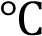 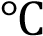 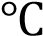  8 	negative temperature difference lasted the shortest time. As the temperature difference  9 10 	Twc was less than or equal to 4 °C, the temperature difference line of the No.6 solar 11 12 13 	still was at the bottom of all the temperature difference lines. The absolute value of the 14 15 	negative temperature difference in the No.6 still was much greater than that of other 16 17 stills, with a maximum of 7.5 °C, and its negative temperature difference lasted the 18 19 longest time. In the period with the positive temperature difference greater than 4 , 20 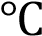 21 	the temperature difference Twc in the No.6 still was basically the same as that in the 22 23 24 	No.3 still, and was slightly higher than that in the No.5 still. 25 26 	It was also found from Fig.8 that in the period with the positive temperature 27 28 29 	difference greater than 4 , the difference in temperature difference Twc between the 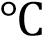 30 31 32 	six solar stills was not large, and the difference between the maximum Twc and the 33 34 	minimum Twc was within 2 °C. But in the negative temperature difference period, 35 36 37 	the difference in temperature difference Twc between the six solar stills was large. 38 39 40 The difference between the maximum and the minimum negative temperature 41 42 difference on August 1 reached 5.3 °C. The literature [35] pointed out that only when 43 44 	the water surface temperature exceeds 40 °C and the temperature difference Twc is 45 46 47 positive, can seawater evaporate significantly, and a considerable amount of freshwater 48 49 can be received. All six solar stills met the condition of water surface temperatures 50 51 	exceeding 40 °C, and the seawater temperature in the No.4 solar still was the highest. 52 53 54 	In addition, considering the analysis of the variation characteristics of temperature difference Twc , the following conclusions can be drawn. The location of the No.1 solar still is the most favorable for water production, and the water yield of the solar still in the position 4 is also considerable. But the location of the No.6 solar still is not conducive to the water production of the still. 3.3 Water yield variation and distribution 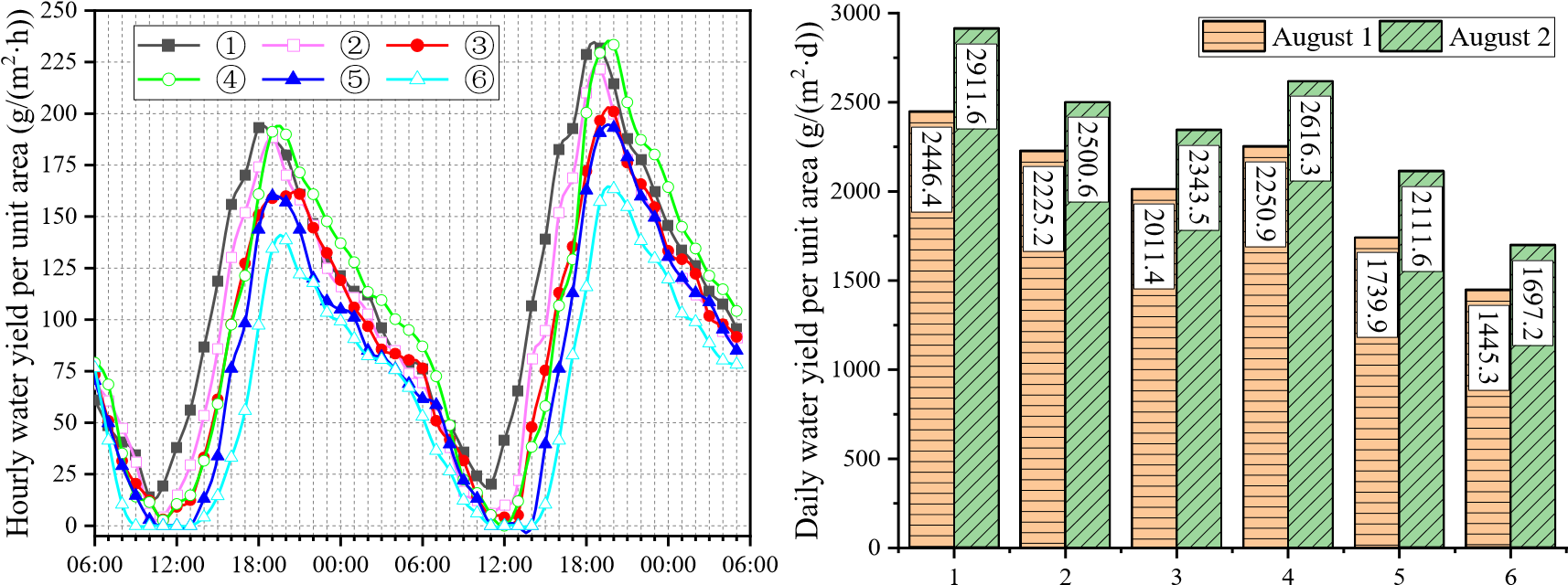 	Time (h)	Solar still number	 Fig.9 Variation curves of freshwater yield          Fig.10 Radial distribution of daily water yield per unit area Fig.9 shows the variation curves of the water yield of six solar stills in the integrated system. The variation characteristics of the freshwater yield of all the stills were similar, but the amount of the water produced was different. Along the radial direction from the collector entrance to the chimney, the valley and peak value of the hourly water yield per unit area of the solar still gradually decreased. The valley value of the water yield even dropped to zero, which meant that no water was received. It was not desirable that the low water production period and no water production period of the solar still gradually increased along the radial direction.  The water yield of the six solar stills varied significantly during the recovery period of water production. In the order of solar still number 1 to 6, the water yield of the six solar stills began to rise sequentially. The No.1 solar still produced the most freshwater per hour per unit area. It was the first to reach the peak water yield and the peak value was the largest. Due to the superior seawater temperature and moderate temperature difference, the water yield of the No.4 still exceeded that of the No.2 and No.3 solar still, and its peak water yield was close to that of the No.1 solar still. The No.5 solar still had a lower water yield than that of No.1-4 still, and the No.6 still had the lowest water yield. The valley water yield of No.6 still was zero, and its period of no water received was the longest.  During the decline period of water production after the peak water yield, the No.4 solar still had the largest water yield, the No.1, No.2, No.3 and No.5 solar stills had  8  9 	little difference in water yield, and the No.6 solar still had the smallest water yield. 10 11 	Fig.10 shows the radial distribution of the daily water yield per unit area of the six 12 13 solar stills. From the figure, the daily water yield per unit area of the No.1 solar still had 14 15 	the most advantage. The daily water yield of the solar still showed an overall decreasing 16 17 18 	trend with the increase of the solar still number, but there was a sudden increase in the 19 20 water yield of the No.4 still, which even exceeded the water yield of the No.2 still. This 21 22 was because the seawater temperature of No.4 still was high, and its hourly water yield 23 24 per unit area in the peak water yield period was large. The daily water yield per unit 25 26 area of the No.1 solar still was 1.69 times and 1.72 times that of No.6 still on August 1 27 28 	and August 2, respectively. 29 30 31 	In conclusion, solar stills should be arranged as far as possible in the area from the 32 33 	collector inlet to the one-third radius of the heat collector.  34 35 	3.4 Analysis of the intrinsic relationship between freshwater yield, seawater 36 37 	temperature and temperature difference Twc 38 39 40 Although the water production of the solar still was mainly affected by seawater 41 42 	temperature and the temperature difference between the seawater and the inner surface 43 44 45 	of solar still cover Twc , changes in seawater temperature and temperature difference 46 47 	Twc were not synchronized, as seen in Fig.8. To understand the effect of the coupling 48 49 50 of the two on the water yield of the solar still, these three parameters were plotted in 51 52 the same graph for re-analysis. Fig.11 shows the hourly average variation curves of 53 54 	water yield per unit area, seawater temperature and temperature difference Twc of the six solar stills. Here are the common features shown in the six graphs. (1) During the recovery period of water production, seawater temperature and temperature difference Twc were increasing, and the starting time of the recovery period of water production coincided with that of Twc . (2) During the decline period of water production, the seawater temperature continued to drop. But the Twc changed very little at the  8  9 	beginning, and then it quickly decreased. (3) The valley value and peak value of water 10 11 	yield appeared around the time corresponding to the valley value and peak value of the 12 13 14 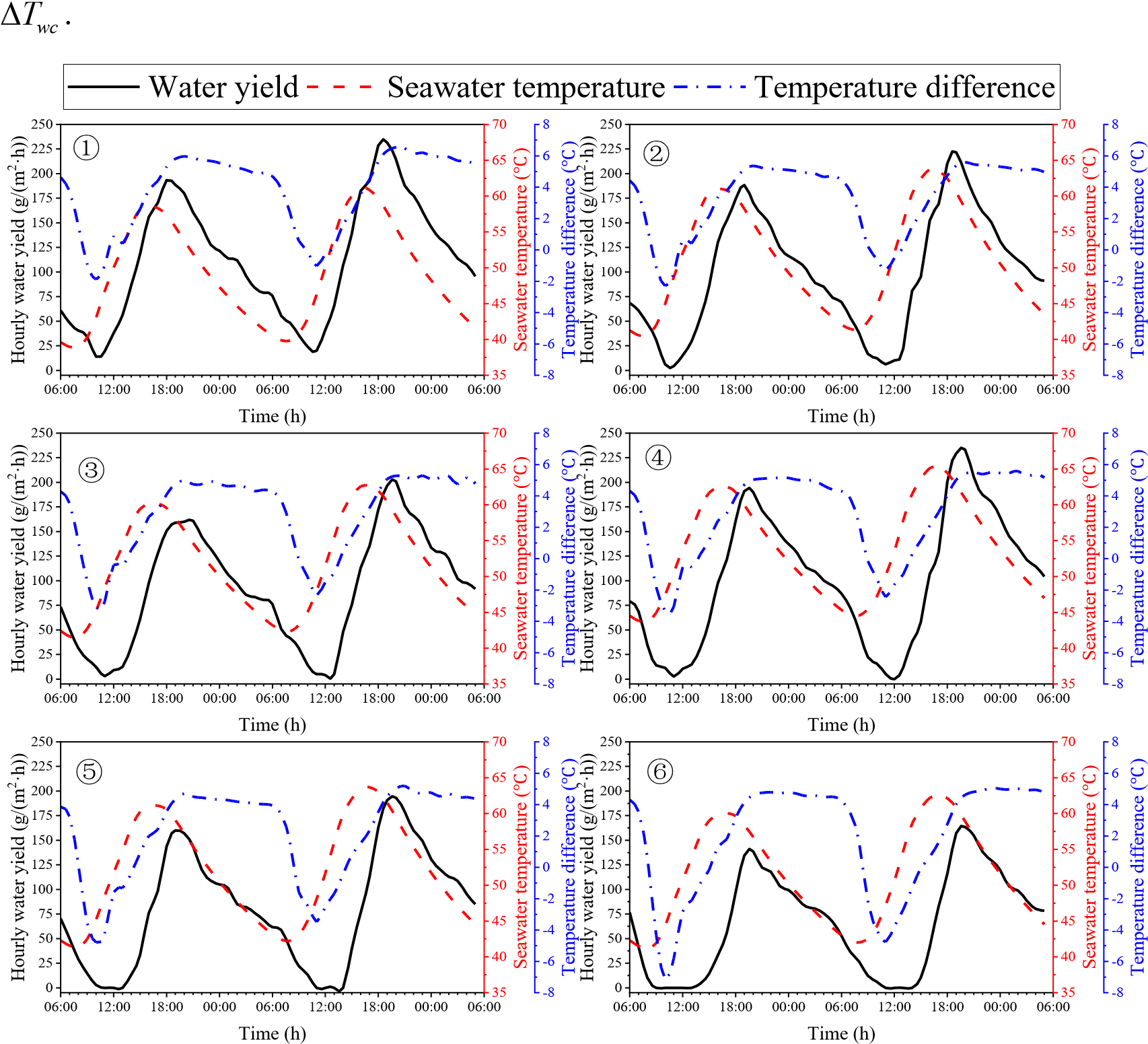 15 16 17 18 19 20 21 22 23 24 25 26 27 28 29 30 31 32 33 34 35 36 37 38 39 40 41 42 43 44 45 46 47 	Fig.11 Hourly average variation curves of water yield per unit area, seawater temperature and temperature 48 49 	difference between seawater and the inner surface of the solar still cover 50 51 The differences shown in Fig.11 are as follows. The No.1 solar still had the lowest 52 seawater temperature, but the highest water yield. The No.4 still had the highest seawater temperature, but produced slightly less water than the No.1 still. These features illustrated that although freshwater production was the result of a combination of seawater temperature and temperature difference Twc , the extent of their effect on water production was different in different periods. Temperature difference was the main factor affecting water production during the rising period of water production. As  8 	the positive temperature difference during the rising period of water production  9 10 	increased slightly, the water yield increased significantly. But the sharp increase in 11 12 seawater temperature had little impact on the increase in water yield. Seawater 13 14 temperature was the main factor affecting water production during the decline period 15 16 	of water production. Especially at the beginning of the decline of water yield, the value 17 18 19 of temperature difference Twc was always large. But the freshwater yield in this 20 21 period was decreasing, and the decreasing trend was consistent with the trend of 22 23 	seawater temperature decline. This phenomenon and assertion can be further illustrated 24 25 26 	by the following correlation analysis in statistics. 27 28 	In this paper, the correlation analysis method was used to study the intrinsic 29 30 relationship between the water yield, seawater temperature and temperature difference 31 32 	Twc . In correlation analysis, the correlation coefficient r was used to describe the 33 34 35 	correlation between two variables. The meaning of the r is as follows. 36 37 (1) Positive correlation: If the variables x and y change in the same direction, it is 38 39 	generally believed that if r  0.95, there is a significant correlation. If r  0.8，there 40 41 42 	is a high correlation. If 0.5 r 0.8, there is a moderate correlation. If 0.3 r 0.5, 43 44 45 	there is a low correlation. If r  0.3, the correlation is extremely weak and the two 46 47 48 	variables are considered unrelated. 49 50 	(2) Negative correlation: If the variables x and y change in the opposite direction, 51 52 	r 0. 53 54 	(3) No linear correlation: r 0. Considering that seawater is the main energy carrier of the solar still, the seawater temperature has a great impact on the temperature of solar still cover. According to the rise and decrease of seawater temperature, the water production period was divided into rising period and falling period. In these two periods, the intrinsic relationship between freshwater yield and seawater temperature and between freshwater yield and 	temperature difference T	 was discussed. The experimental data were collected  8 	wc 9 10 	from the six solar stills on August 1 and 2. Data points that did not meet the 11 12 	requirements were eliminated. Since the experimental data did not meet the normal 13 14 	distribution, Spearman correlation coefficient was used to describe the correlation of 15 16 	variables, and the calculation formula is as follows. 17 n	26(Ri Qi )rs  1	in n1 ( 2 1)	                        (5) 21 22 23 24 	Where, Ri represents the rank of xi , and Qi represents the rank of yi . 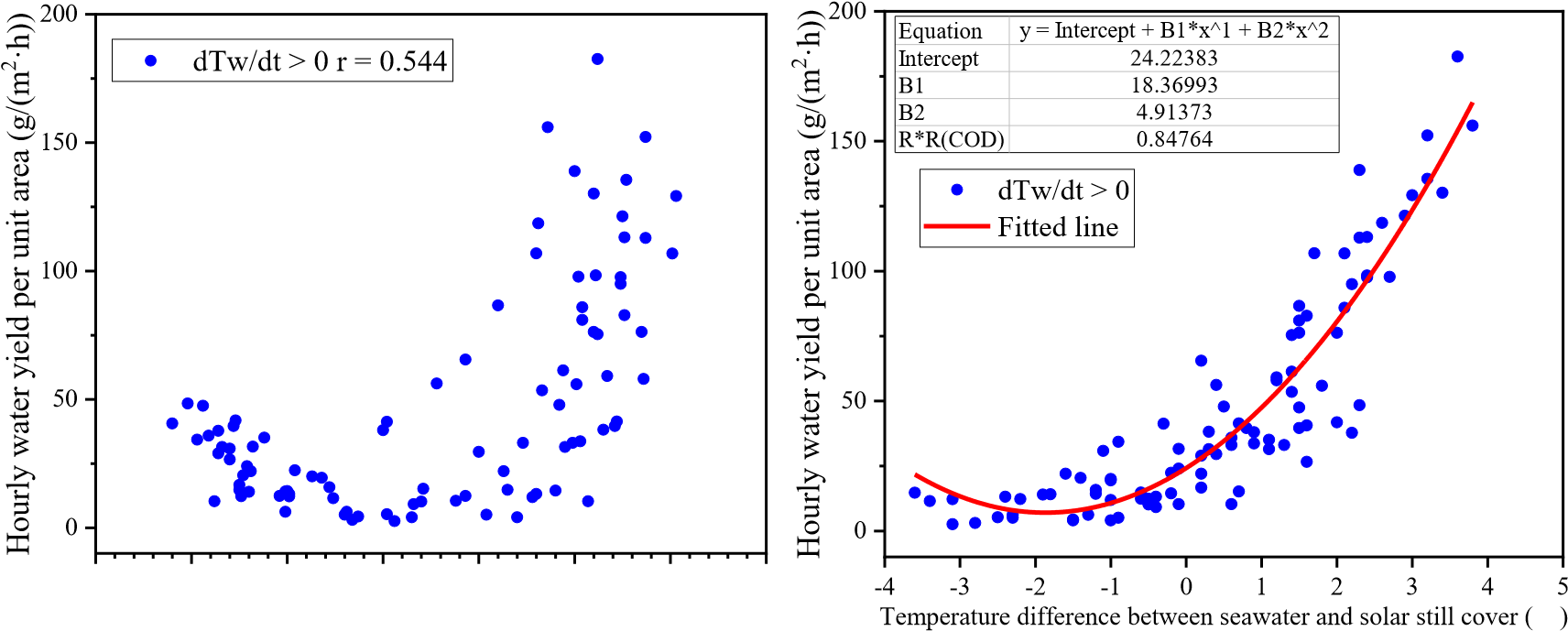 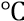 25 26 27 28 29 30 31 32 33 34 35 36 37 38 39 	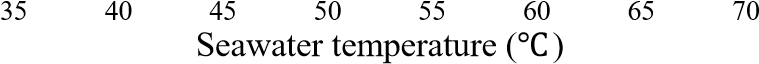 40 41 	(a) Rising period of seawater temperature 42 43 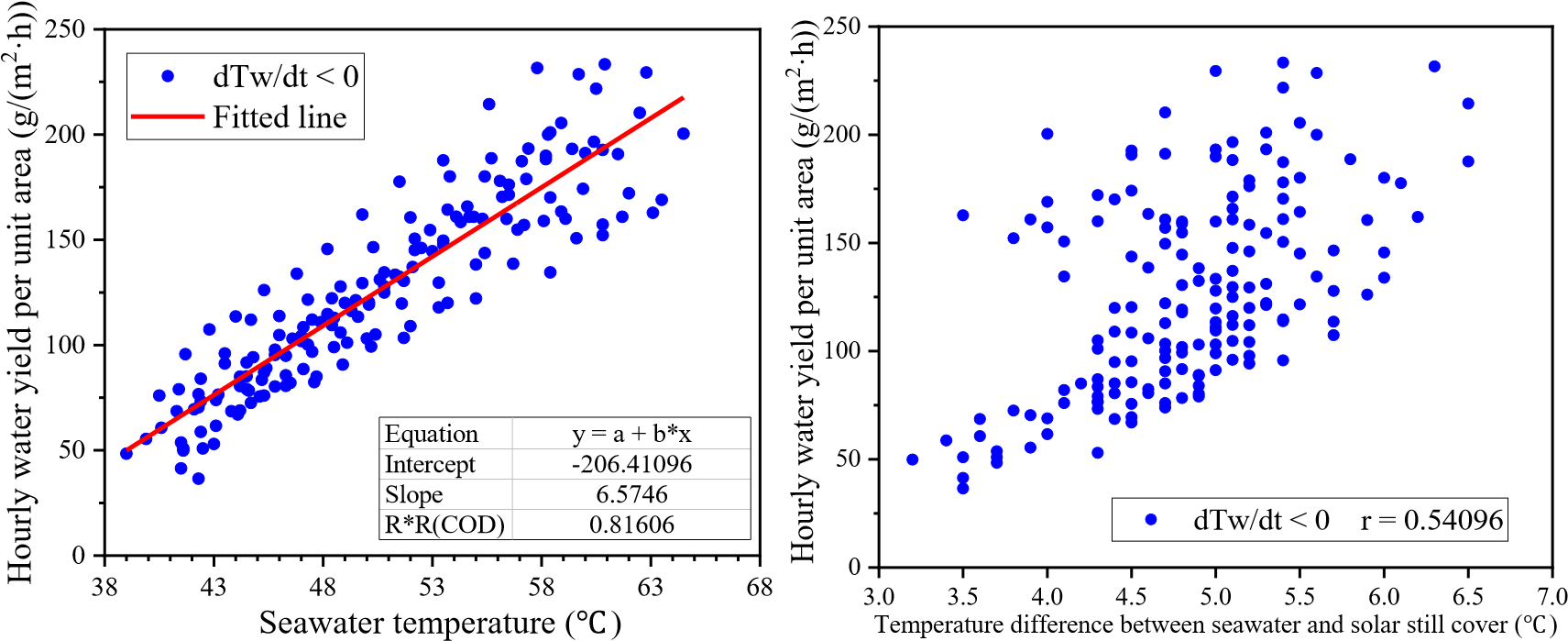 44 45 46 47 48 49 50 51 52 53 54 (b) Falling period of seawater temperature Fig.12 Changes in freshwater yield with seawater temperature and temperature difference Twc Fig.12 shows how freshwater yield varies with seawater temperature and temperature difference Twc , respectively. From Fig.12(a), freshwater yield was mainly affected by temperature difference during the rising period of seawater  8 temperature, and the relationship between the two was a quadratic function. The fitting  9 10 	formula between the two was mw  4.91Twc2 18.37 Twc	24.23 , R2  0.847 . 11 12 13 	Where, mw represents the hourly freshwater yield per unit area, g/(m2∙h). The 14 15 16 	correlation coefficient r between mw and temperature difference Twc and between 17 18 19 mw and seawater temperature Tw in this period was 0.891 and 0.544, respectively. 20 21 	This indicated that freshwater yield was highly correlated with the temperature 22 23 24 difference Twc , and moderately correlated with the seawater temperature. Therefore, 25 26 	the water yield in this period was mainly determined by the temperature difference 27 28 29 	Twc . 30 31 From Fig.12(b), the freshwater yield and seawater temperature showed an obvious 32 33 	linear relationship during the falling period of seawater temperature. The fitting formula 34 35 36 	was mw  6.57Tw 206.41, R2  0.816. The correlation coefficient r between mw 37 38 39 	and seawater temperature Tw and between mw and temperature difference Twc in 40 41 	this period was 0.920 and 0.541, respectively. This indicated that freshwater yield was 42 43 44 	highly correlated with the seawater temperature, and moderately correlated with the 45 46 	temperature difference Twc . Therefore, the water yield in this period was mainly 47 48 49 	determined by seawater temperature.  50 51 	The above results show that the temperature difference Twc drives the 52 53 54 	evaporation of seawater and is the driving force of water production. Also, seawater temperature has an important influence on the amount of evaporation. During the test, seawater temperature in the integrated device maintained at a very high level (> 44), and evaporation occurred throughout. Therefore, maintaining a high temperature difference Twc is a necessary condition for the system to produce a large amount of freshwater in summer. 3.5 Temporal characteristics analysis of water production  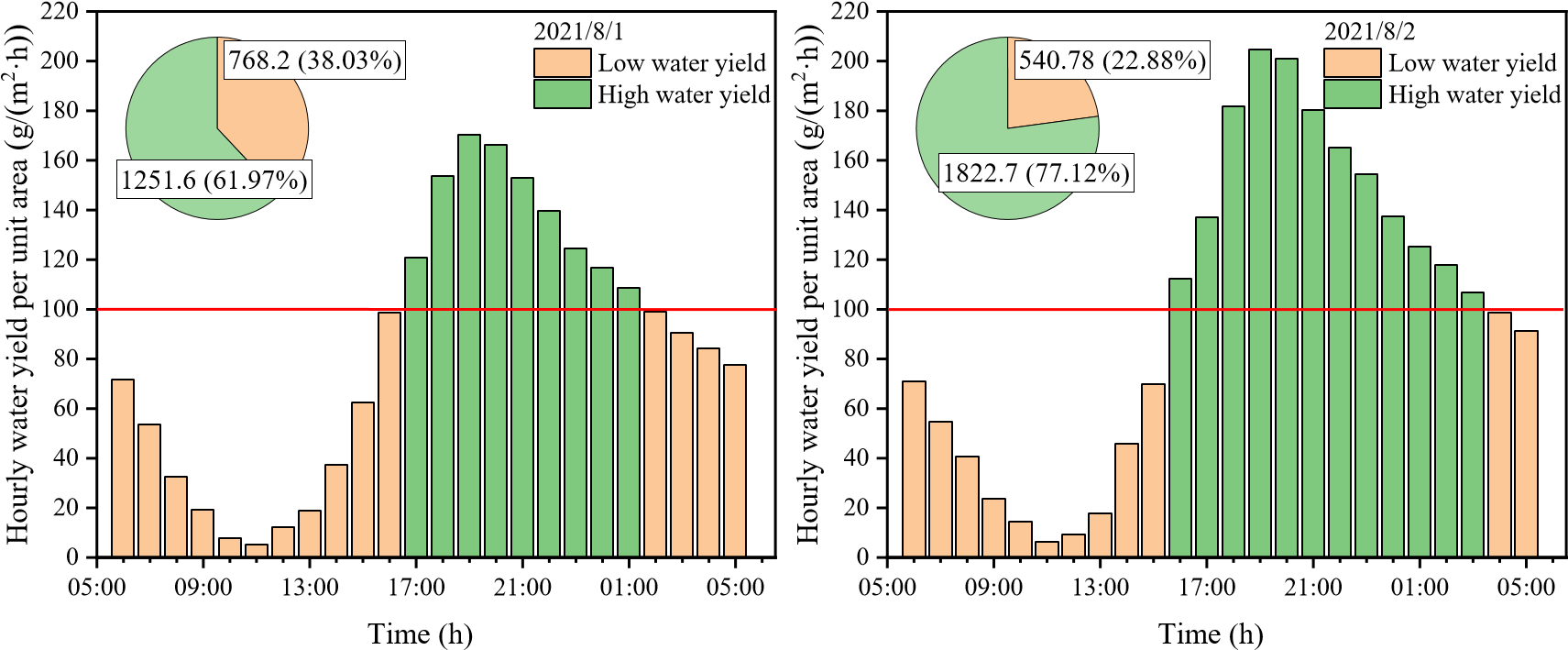 (a) High and low water yield period on Augest 1       (b) High and low water yield period on Augest 2 Fig.13 Temporal characteristics of freshwater production of the integrated system It is of guiding significance for the operation and management of the integrated system to understand the characteristics of freshwater production in different periods. Fig.13 shows the freshwater yield of the six solar stills (average value) in the system for one day and night. Taking the hourly water yield per unit area of 100 g/(m2∙h) as the dividing line, the water production period was divided into high-water yield period and low-water yield period, as shown in Fig.13. The high-water yield period on August 1 (17:00 to 1:00 the next day) accounted for only 33.3% of the total duration of the test day, but it contributed 61.97% of the total water yield. The low-water yield period on August 1 accounted for 66.7% of the total duration of the test day, but it only contributed 37.03% of the total water yield. The high-water yield period on August 2 (16:00 to 3:00 the next day) accounted for 45.83% of the total duration of the test day, and it contributed 77.12% of the total water yield. The low-water yield period on August 2 accounted for 54.17% of the total duration of the test day, but it only contributed 22.88% of the total water yield. The operating characteristics in different water production periods showed that the high-water yield period generally occurred between sunset and 1-3 a.m. Although this period accounted for a small proportion of the day's operating time, it contributed most of the water produced. Therefore, it is necessary to strengthen the management of this operation period, reducing the failure rate of the device and manual error rate to ensure the efficient water production of the device. Referring to Fig.11, it was found that the seawater temperature and temperature  8  9 	difference Twc in the high-water yield period were both at a high level. This once 10 11 12 	again showed that a high seawater temperature and a high temperature difference Twc 13 14 15 	were the guarantee for the efficient water production of the device. 16 17 	3.6 Power output 18 19 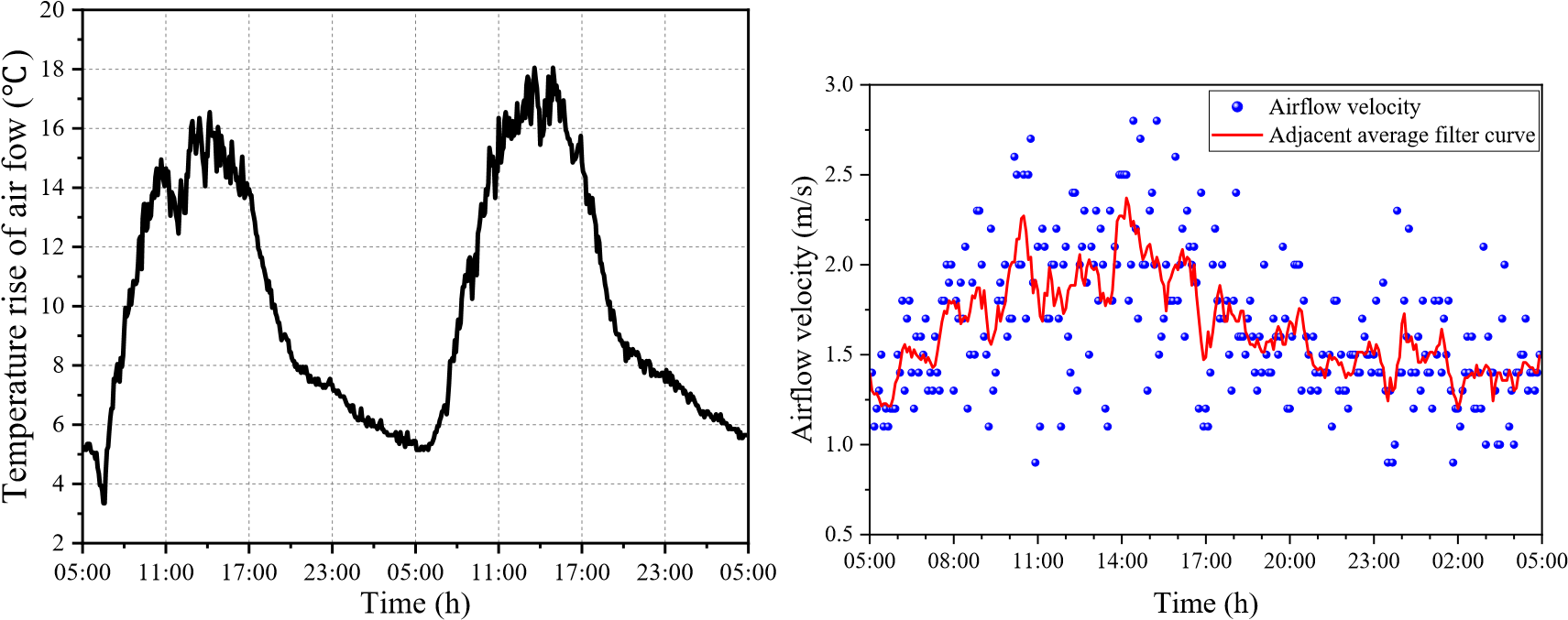 20 21 22 23 24 25 26 27 28 29 30 31 32 33 34 35 	Fig.14 Changes in airflow temperature rise      Fig.15 Variation curve of airflow velocity in the chimney  36 37 The airflow temperature rise is defined as the temperature difference between the 38 39 airflow at the chimney base and the environment. Fig.14 shows that the maximum and 40 41 	minimum temperature rise of the airflow in the chimney were 17  and 5 , 42 43 44 	respectively. The airflow temperature rise obtained was considerable, and the minimum 45 46 	temperature rise was 5  even at night. This highlighted the advantage of the thermal 47 48 	storage effect of seawater in the system. 49 50 Fig.15 shows the change of airflow velocity in the chimney on August 1. The hot 51 52 airflow in the chimney was affected by turbine rotation and ambient wind speed, so the 53 54 	airflow velocity fluctuated greatly. The filtering curve of the airflow velocity approximately conformed to the sine curve, and its distribution profile was approximately a sinusoidal region. The peak period of the airflow velocity was at noon, and the airflow velocity at night was maintained at about 1.5 m/s. The variation characteristics of the airflow velocity during the daytime were similar to those of the solar irradiance. At night, the seawater in the solar still dissipated heat to the outside to maintain a certain airflow temperature and airflow velocity.  8  9 	The hot airflow in the chimney drove the wind turbine to rotate, which in turn 10 11 drove the DC generator to rotate and generate electricity. In order for the output power 12 13 to drive the LED, the output voltage of the generator was raised to 5 V through a 14 15 	regulator module. During the test operation of the device, the turbine drove the 16 17 18 	generator to light up the LED. This experimental phenomenon demonstrates that the 19 20 	SCPPCD can realize the water-electricity cogeneration. 21 22 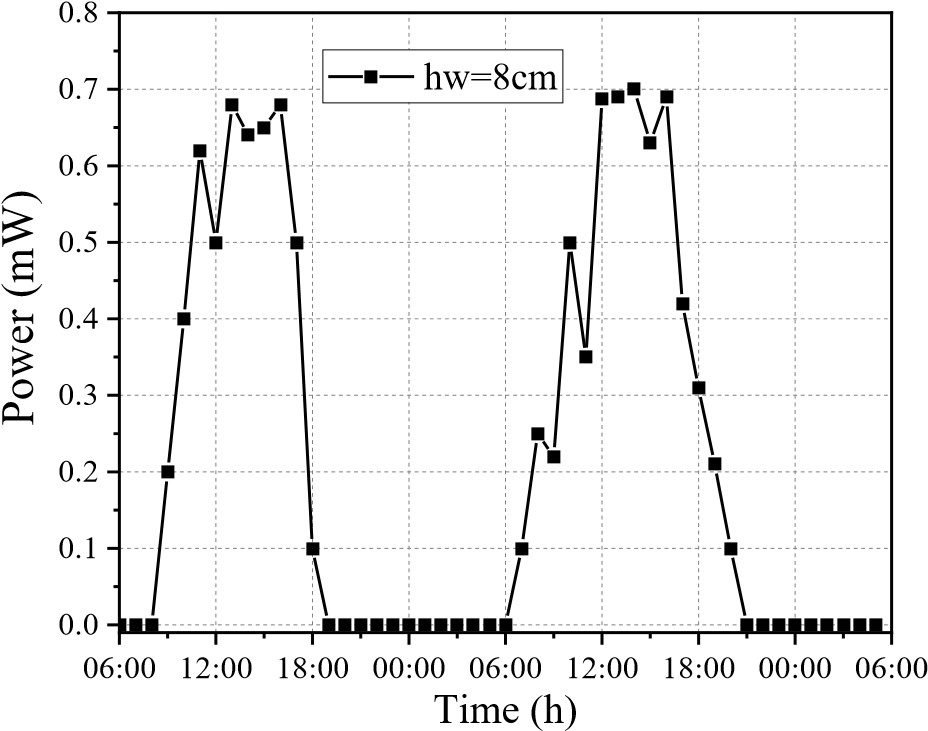 23 24 25 26 27 28 29 30 31 32 33 34 35 36 37 	Fig.16 Variation curve of generator power output 38 39 40 Fig.16 shows the change curve of the generator power output. The change of 41 42 generator power output was similar to that of the airflow temperature rise. The 43 44 maximum generator power appeared at noon, about 0.70 ×10-3 W. Although the airflow 45 46 	temperature rise was considerable at noon (Fig.14), the output power of the test device 47 48 49 	was small. This was because compared with the Spanish SCPP [2], the test device 50 51 	constructed in this paper was still too small in scale, and the heat collector was only a 52 fan-shaped area. The small size of the device resulted in increased heat dissipation, shortened the time the air was heated in the collector and increased the pressure losses in the system. After sunset, the airflow in the chimney was still flowing due to the temperature rise. However, due to the small scale of the device and thin heat storage water layer, the heat storage was insufficient, the airflow temperature rise dropped a lot, and the airflow velocity was decreased. The pressure potential energy and kinetic energy of the airflow were not enough to overcome the energy consumption caused by factors such as frictional resistance and generator electromagnetic resistance. Therefore,  8  9 	the hot airflow could not drive the turbine to rotate in this period, and the generator 10 11 	output power was 0 W.  12 13 	The daily utilization efficiency of solar energy of the integrated system can be 14 15 	calculated by the following formula: 16 17 24	6	24S h ms j,	fg	e s i j, , ,  t Pe i, tsol s,  i 1	j 1	288 t	i1	                 (6) 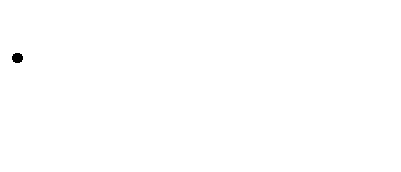 2122  	Scol i1 Ii 1223 24 25 Where, t stands for an hour. The sampling interval for freshwater production 26 27 and power generation was one hour, and the sampling interval for solar irradiance was 28 29 	five minutes. hfg represents the latent heat of water vaporization, J/g. Scol represents 30 31 32 	the area of the heat collector, m2. Ss j, represents the area of the No.j solar still, m2. 33 34 35 	me s i j, , , represents the water yield of the No.j solar still, g/(m2·h). I represents the solar 36 37 38 	irradiance, W/m2. Pe represents the output power of the generator, W.  39 40 41 	It was calculated that the daily utilization efficiency of solar energy of the 42 43 integrated system on August 1 and 2 was 19.6% and 21.8%, respectively. Limited by 44 45 thermodynamic properties, the solar energy utilization efficiency of the conventional 46 47 solar chimney power plant is generally less than 1% [2,3,10,25,37]. Compared with the 48 49 	traditional solar chimney power plants, the solar energy utilization efficiency of 50 51 	SCPPCD was significantly improved.  52 53 54 	In the SCPPCD, since the latent heat of vaporization released by the condensation of water vapor was recycled and freshwater was produced, the solar energy utilization efficiency and land utilization rate were greatly improved, which was the meaning of integrating the freshwater generation with electricity generation. The SCPPCD is suitable for construction in desolate tidal flat areas along the coast. 4. Conclusion In this paper, a comprehensive test platform for solar chimney power plant combined with distillation (SCPPCD) that can realize water-electricity cogeneration  8  9 	was designed and successfully built. The operation and output characteristics of 10 11 	SCPPCD were tested and analyzed, and the following findings were obtained. 12 13 (1) The temperature variation of thermometric layers in each measuring point 14 15 	system was similar, but the peak time of temperatures was different. The temperature 16 17 18 	of each thermometric layer at the same moment increased first and then decreased from 19 20 the collector entrance to the chimney. The seawater temperature and solar still cover 21 22 temperature of the No.4 solar still were basically the highest. In the same measurement 23 24 	point system, seawater temperature was the highest most of the time. The airflow 25 26 temperature was lower than collector roof temperature most of the time, and it lost heat 27 28 	through the collector roof. 29 30 31 	(2) Freshwater production was the result of a combination of seawater temperature 32 33 	Tw and temperature difference Twc , but the extent of their effect on water production 34 35 36 was different in different periods. Temperature difference Twc was the main factor 37 38 	affecting water production during the rising period of water production. Seawater 39 40 41 	temperature Tw was the main factor affecting water production during the decline 42 43 44 	period of water production. 45 46 	(3) The daily water yield per unit area of the solar still basically decreased from 47 48 the heat collector entrance to the chimney. The No.1 solar still had the highest daily 49 50 water yield per unit area, and the water yield of the No.4 still was second only to the 51 52 No.1 still. The daily water yield of the No.1 still on August 1 and 2 was 1.69 times and 53 54 	1.72 times that of the No.6 still, respectively. Solar stills should be arranged as far as possible in the area from the collector inlet to the one-third radius of the heat collector.  The high-water yield period generally occurs between sunset and 1-3 a.m. It accounted for a small proportion of the day's operating time, but contributed most of the water produced. The maximum temperature rise of hot airflow in the chimney was 17, and the temperature rise was maintained above 5 during night operation. The variation  8  9 	law of generator power was similar to that of airflow temperature rise, and the 10 11 maximum output power reached 0.71 mW in the daytime. But the power generation 12 13 	could not be realized at night limited by the scale of the test device. The daily utilization 14 15 	efficiency of solar energy on August 1 and 2 was 19.6% and 21.8%, respectively. 16 17 18 	Acknowledgment 19 20 	This research was financially supported by National Natural Science Foundation 21 22 	of China (No. 51976053). 23 24 	Reference 25 26 [1] J. Schlaich, R. Bergermann, W. Schiel, G. Weinrebe, Design of Commercial Solar 27 28 	Updraft Tower Systems—Utilization of Solar Induced Convective Flows for 29 30 31 	Power Generation, Journal of Solar Energy Engineering 127(1) (2005). 32 33 	[2] W. Haaf, K. Friedrich, G. Mayr, J. Schlaich, Solar chimneys part I: principle and 34 35 	construction of the pilot plant in Manzanares, International Journal of Solar Energy 36 37 	2(1) (1983) 3-20. 38 39 [3] W. Haaf, Solar chimneys: part ii: preliminary test results from the Manzanares 40 41 	pilot plant, International Journal of Sustainable Energy 2(2) (1984) 141-161. 42 43 44 	[4] N. Pasumarthi, S.A. Sherif, Experimental and theoretical performance of a 45 46 	demonstration solar chimney model—Part II: experimental and theoretical results 47 48 	and economic analysis, International Journal of Energy Research 22(5) (1998) 49 50 	443-461. 51 52 [5] X. Zhou, J. Yang, B. Xiao, G. Hou, Experimental study of temperature field in a 53 54 	solar chimney power setup, Applied Thermal Engineering 27(11-12) (2007) 20442050. A.B. Kasaeian, E. Heidari, S.N. Vatan, Experimental investigation of climatic effects on the efficiency of a solar chimney pilot power plant, Renewable and Sustainable Energy Reviews 15(9) (2011) 5202-5206. S. Kalash, W. Naimeh, S. Ajib, Experimental investigation of the solar collector temperature field of a sloped solar updraft power plant prototype, Solar Energy 98  8  9 	(2013) 70-77. 10 11 [8] M. Fathy Cidek Esmail, T. Mekhail, Investigations of the instantaneous 12 13 	performance of a solar chimney power plant installed in Aswan using IoT, IET 14 15 	Renewable Power Generation 13(12) (2019) 2261-2266. 16 17 18 	[9] R. Balijepalli, V.P. Chandramohan, K. Kirankumar, Development of a small scale 19 20 plant for a solar chimney power plant (SCPP): A detailed fabrication procedure, 21 22 	experiments and performance parameters evaluation, Renewable Energy 148 23 24 	(2020) 247-260. 25 26 [10] P. Guo, T. Li, B. Xu, X. Xu, J. Li, Questions and current understanding about solar 27 28 	chimney power plant: A review, Energy Conversion and Management 182 (2019) 29 30 31 	21-23. 32 33 	[11] Y. Wang, Z. Fang, L. Zhu, Z. Yang, J. Wang, L. Han, Study on the integrated 34 35 	utilization of seawater by solar chimney, Acta Energiae Solaris Sinica 04 (2006) 36 37 	382-387. 38 39 [12] X. Zhou, B. Xiao, W. Liu, X. Guo, J. Yang, J. Fan, Comparison of classical solar 40 41 	chimney power system and combined solar chimney system for power generation 42 43 44 	and seawater desalination, Desalination 250(1) (2010) 249-256. 45 46 	[13] A. Azad, E. Aghaei, A. Jalali, P. Ahmadi, Multi-objective optimization of a solar 47 48 	chimney for power generation and water desalination using neural network, 49 50 	Energy Conversion and Management 238 (2021) 114152. 51 52 [14] S. Kiwan, M.d. Al-Nimr, Q.I. Abdel Salam, Solar chimney power-water 53 54 	distillation plant (SCPWDP), Desalination 445 (2018) 105-114. E. Abdelsalam, F. Kafiah, M. Tawalbeh, F. Almomani, A. Azzam, I. Alzoubi, M. Alkasrawi, Performance analysis of hybrid solar chimney–power plant for power production and seawater desalination: A sustainable approach, International Journal of Energy Research 45(12) (2020) 17327-17341. E. Abdelsalam, F. Almomani, F. Kafiah, et al. A New Sustainable and Novel Hybrid Solar Chimney Power Plant Design for Power Generation and Seawater  8  9 	Desalination, Sustainability 13(21) (2021) 12100. 10 11 [17] E. Abdelsalam, F. Almomani, S. Ibrahim, A novel hybrid solar chimney power 12 13 	plant: Performance analysis and deployment feasibility, Energy Science and 14 15 	Engineering (2022) 1-21. doi:10.1002/ese3.1240 16 17 18 	[18] T. Salameh, A.G. Olabi, M.K.H. Rabaia, et al. Economic and environmental 19 20 assessment of the implementation of solar chimney plant for water production in 21 22 two cities in UAE, Thermal Science and Engineering Progress 33 (2022) 101365. 23 24 [19] N. Niroomand, M. Amidpour, New combination of solar chimney for power 25 26 generation and seawater desalination, Desalination and Water Treatment 51(40-42) 27 28 	(2013) 7401-7411. 29 30 31 	[20] T. Ming, T. Gong, R.K.d Richter, W. Liu, A. Koonsrisuk, Freshwater generation 32 33 	from a solar chimney power plant, Energy Conversion and Management 113 (2016) 34 35 	189-200. 36 37 [21] T. Ming, T. Gong, R.K.d Richter, Y. Wu, W. Liu, A moist air condensing device 38 39 for sustainable energy production and water generation, Energy Conversion and 40 41 	Management 138 (2017) 638-650. 42 43 44 	[22] T. Ming, T. Gong, R.K.d Richter, C. Cai, S.A. Sherif, Numerical analysis of 45 46 	seawater desalination based on a solar chimney power plant, Applied Energy 208 47 48 	(2017) 1258-1273. 49 50 [23] C. Méndez, Y. Bicer, Integrated system based on solar chimney and wind energy 51 52 for hybrid desalination via reverse osmosis and multi-stage flash with brine 53 54 	recovery, Sustainable Energy Technologies and Assessments 44 (2021) 101080. L. Zuo, Z. Yang, N. Qu, P. Dai, T. Zhou, Y. Zheng, Y. Ge, Solar chimney power plant combined with membrane distillation (SCPPMD), part I: Principle and operation characteristics, Energy Conversion and Management 258 (2022) 115501. L. Zuo, Y. Zheng, Z. Li, Y. Sha, Solar chimneys integrated with sea water desalination, Desalination 276(1-3) (2011) 207-213. M. Asayesh, A. Kasaeian, A. Ataei, Optimization of a combined solar chimney for  8  9 	desalination and power generation, Energy Conversion and Management 150 10 11 	(2017) 72-80. 12 13 [27] L. Zuo, L. Ding, J. Chen, X. Zhou, B. Xu, Z. Liu, Comprehensive study of wind 14 15 	supercharged solar chimney power plant combined with seawater desalination, 16 17 18 	Solar Energy 166 (2018) 59-70. 19 20 [28] L. Zuo, L. Ding, J. Chen, Z. Liu, N. Qu, X. Zhou, Y. Yuan, The effect of different 21 22 structural parameters on wind supercharged solar chimney power plant combined 23 24 with seawater desalination, Energy Conversion and Management 176 (2018) 37225 26 	383. 27 28 	[29] L. Zuo, Z. Liu, L. Ding, N. Qu, P. Dai, B. Xu, Y. Yuan, Performance analysis of a 29 30 31 	wind supercharging solar chimney power plant combined with thermal plant for 32 33 	power and freshwater generation, Energy Conversion and Management 204 (2020) 34 35 	112282. 36 37 [30] L. Zuo, P. Dai, Z. Liu, N. Qu, L. Ding, B. Qu, Y. Yuan, Numerical analysis of wind 38 39 supercharging solar chimney power plant combined with seawater desalination 40 41 	and gas waste heat, Energy Conversion and Management 223 (2020) 113250. 42 43 44 	[31] P. Rahdan, A. Kasaeian, W. Yan, Simulation and geometric optimization of a 45 46 	hybrid system of solar chimney and water desalination, Energy Conversion and 47 48 	Management 243 (2021) 114291. 49 50 	[32] K. Rahbar, A. Riasi, Performance enhancement and optimization of solar chimney 51 52 power plant integrated with transparent photovoltaic cells and desalination method, 53 54 	Sustainable Cities and Society 46 (2019) 101441. S. Kiwan, M.d. Al-Nimr, I. Salim, A hybrid solar chimney/photovoltaic thermal system for direct electric power production and water distillation, Sustainable Energy Technologies and Assessments 38 (2020) 100680. C.B. Maia, F.V.M. Silva, V.L.C. Oliveira, L.L. Kazmerski, An overview of the use of solar chimneys for desalination, Solar Energy 183 (2019) 83-95. L. Zuo, Y. Yuan, Z. Li, Y. Zheng, Experimental research on solar chimneys  8  9 	integrated with seawater desalination under practical weather condition, 10 11 	Desalination 298 (2012) 22-33. 12 13 [36] F. Cao, Q. Liu, H. Xiao, Experimental study of a humidification-dehumidification 14 15 	seawater desalination system combined with the chimney, International Journal of 16 17 18 	Photoenergy (2020), https://doi.org/10.1155/2020/1937040.  19 20 [37] E. Gholamalizadeh, M. Kim, Thermo-economic triple-objective optimization of a 21 22 	solar chimney power plant using genetic algorithms, Energy 70 (2014) 204-211. 23 24 25 26 27 28 29 30 31 32 33 34 35 36 37 38 39 40 41 42 43 44 45 46 47 48 49 50 51 52 53 54 Supplementary MATLAB .fig filesClick here to access/downloadSupplementary MATLAB .fig files Supplementary File.docx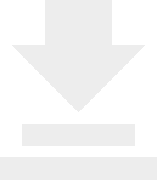 Equipment Model  Measuring range  Accuracy and error Solar radiation sensor  RS-RA-*-JT 0~1800 W/m2 1 W/m2, ±2% Temperature and humidity transmitter  RS-WS-N01-SMG −40 	~+120 	 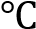 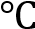 0% RH~80% RH ±0.5 	, (25 	) 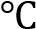 ±3% RH Three-cup wind speed sensor RS-FSJT-* 0~30 m/s ±(0.2+0.03V) m/s Pipeline wind speed transmitter  RS-FS-*-9TH 0~15 m/s ±(0.2+2%FS) m/s Temperature sensor  WZP-PT100 −40 	~+200 	 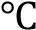 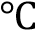 ±(0.15+0.002T) 	 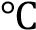 Parameters  Standard error  Ambient temperature  ±0.117 	 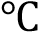 Ambient humidity ±0.461 Pt100 temperature ±0.254 	 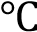 Ambient wind speed ±0.025 m/s Airflow velocity in chimney ±0.028 m/s Solar irradiance ±14.625 W/m2 Equipment Model  Measuring range  Accuracy and error Solar radiation sensor  RS-RA-*-JT 0~1800 W/m2 1 W/m2, ±2% Temperature and humidity transmitter  RS-WS-N01-SMG −40 	~+120 	 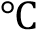 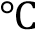 0% RH~80% RH ±0.5 	, (25 	) 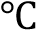 ±3% RH Three-cup wind speed sensor RS-FSJT-* 0~30 m/s ±(0.2+0.03V) m/s Pipeline wind speed transmitter  RS-FS-*-9TH 0~15 m/s ±(0.2+2%FS) m/s Temperature sensor  WZP-PT100 −40 	~+200 	 ±(0.15+0.002T) 	 Parameters  Standard error  Ambient temperature  ±0.117 	 Ambient humidity ±0.461 Pt100 temperature ±0.254 	 Ambient wind speed ±0.025 m/s Airflow velocity in chimney ±0.028 m/s Solar irradiance ±14.625 W/m2 